О внесении изменения в Перечень кодов подвидов по видам доходов, главными администраторами которых являются органы государственной власти Республики Татарстан, утвержденный приказом Министерства финансов Республики Татарстан от 08.09.2015 № 21-95-58 «Об утверждении Перечня кодов подвидов по видам доходов, главными администраторами которых  являются органы государственной власти Республики Татарстан»П р и к а з ы в а ю:Внести в Перечень кодов подвидов по видам доходов, главными администраторами которых являются органы государственной власти Республики Татарстан, утвержденный приказом Министерства финансов Республики Татарстан от 08.09.2015 № 21-95-58 «Об утверждении Перечня кодов подвидов по видам доходов, главными администраторами которых  являются органы государственной власти Республики Татарстан» (с изменениями, внесенными приказами Министерства финансов Республики Татарстан от 27.04.2016 № 21-95-24, от 01.02.2017 № 21-95-18, от 25.09.2019 № 21-95-222, от 14.01.2021 № 21-95-9, от 20.12.2021 № 21-95-374, от 11.07.2022 № 21-95-184, от 30.12.2022 № 21-95-340, от 09.02.2023 № 21-95-37, от 05.07.2023 № 21-95-197), изменение, изложив его в новой редакции (прилагается).Министр									               Р.Р.Гайзатуллин Приложениек приказу Министерства финансовРеспублики Татарстанот  08.09.2015  № 21-95-58 (в редакции приказаМинистерства финансов Республики Татарстанот ______ №  ______)                                                                                              Переченькодов подвидов по видам доходов, главными администраторами которых являются органы государственной власти Республики ТатарстанМИНИСТЕРСТВО  ФИНАНСОВРЕСПУБЛИКИ  ТАТАРСТАН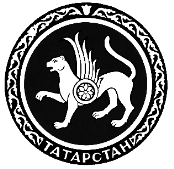 ТАТАРСТАН РЕСПУБЛИКАСЫФИНАНС  МИНИСТРЛЫГЫПРИКАЗБОЕРЫКБОЕРЫКг. Казань№21-95-Код классификации доходов бюджетаНаименование кода бюджетной классификацииГруппа подвида доходов бюджетовНаименование группы подвида доходов бюджетов000 1 08 07082 01 0000 110Государственная пошлина за совершение действий, связанных с лицензированием, с проведением аттестации в случаях, если такая аттестация предусмотрена законодательством Российской Федерации, зачисляемая в бюджеты субъектов Российской Федерации1000сумма платежа (перерасчеты, недоимка и задолженность по соответствующему платежу, в том числе по отмененному)000 1 08 07082 01 0000 110Государственная пошлина за совершение действий, связанных с лицензированием, с проведением аттестации в случаях, если такая аттестация предусмотрена законодательством Российской Федерации, зачисляемая в бюджеты субъектов Российской Федерации4000прочие поступления000 1 08 07142 01 0000 110Государственная пошлина за совершение действий уполномоченными органами исполнительной власти субъектов Российской Федерации, связанных с выдачей документов о проведении государственного технического осмотра тракторов, самоходных дорожно-строительных и иных самоходных машин и прицепов к ним, государственной регистрацией мототранспортных средств, прицепов, тракторов, самоходных дорожно-строительных и иных самоходных машин, выдачей удостоверений тракториста-машиниста (тракториста), временных удостоверений на право управления самоходными машинами, в том числе взамен утраченных или пришедших в негодность1000сумма платежа (перерасчеты, недоимка и задолженность по соответствующему платежу, в том числе по отмененному)000 1 08 07160 01 0000 110Государственная пошлина за выдачу уполномоченными органами исполнительной власти субъектов Российской Федерации организациям, осуществляющим образовательную деятельность, свидетельств о соответствии требованиям оборудования и оснащенности образовательного процесса для рассмотрения вопроса соответствующими органами об аккредитации и о предоставлении указанным организациям лицензий на право подготовки трактористов и машинистов самоходных машин1000сумма платежа (перерасчеты, недоимка и задолженность по соответствующему платежу, в том числе по отмененному)000 1 08 07172 01 0000 110Государственная пошлина за выдачу органом исполнительной власти субъекта Российской Федерации специального разрешения на движение по автомобильным дорогам транспортных средств, осуществляющих перевозки опасных, тяжеловесных и (или) крупногабаритных грузов, зачисляемая в бюджеты субъектов Российской Федерации1000сумма платежа (перерасчеты, недоимка и задолженность по соответствующему платежу, в том числе по отмененному)000 1 08 07282 01 0000 110Государственная пошлина за выдачу исполнительными органами государственной власти субъектов Российской Федерации документа об утверждении нормативов образования отходов производства и потребления и лимитов на их размещение, а также за переоформление и выдачу дубликата указанного документа1000сумма платежа (перерасчеты, недоимка и задолженность по соответствующему платежу, в том числе по отмененному)000 1 08 07300 01 0000 110Прочие государственные пошлины за совершение прочих юридически значимых действий, подлежащие зачислению в бюджет субъекта Российской Федерации1000сумма платежа (перерасчеты, недоимка и задолженность по соответствующему платежу, в том числе по отмененному)000 1 08 07340 01 0000 110Государственная пошлина за выдачу свидетельства о государственной аккредитации региональной спортивной федерации1000сумма платежа (перерасчеты, недоимка и задолженность по соответствующему платежу, в том числе по отмененному)000 1 08 07380 01 0000 110Государственная пошлина за действия органов исполнительной власти субъектов Российской Федерации, связанные с государственной аккредитацией образовательных учреждений, осуществляемой в пределах переданных полномочий Российской Федерации в области образования1000сумма платежа (перерасчеты, недоимка и задолженность по соответствующему платежу, в том числе по отмененному)000 1 08 07380 01 0000 110Государственная пошлина за действия органов исполнительной власти субъектов Российской Федерации, связанные с государственной аккредитацией образовательных учреждений, осуществляемой в пределах переданных полномочий Российской Федерации в области образования4000прочие поступления000 1 08 07390 01 0000 110Государственная пошлина за действия органов исполнительной власти субъектов Российской Федерации по проставлению апостиля на документах государственного образца об образовании, об ученых степенях и ученых званиях в пределах переданных полномочий Российской Федерации в области образования1000сумма платежа (перерасчеты, недоимка и задолженность по соответствующему платежу, в том числе по отмененному)000 1 08 07390 01 0000 110Государственная пошлина за действия органов исполнительной власти субъектов Российской Федерации по проставлению апостиля на документах государственного образца об образовании, об ученых степенях и ученых званиях в пределах переданных полномочий Российской Федерации в области образования4000прочие поступления000 1 08 07400 01 0000 110Государственная пошлина за действия уполномоченных органов субъектов Российской Федерации, связанные с лицензированием предпринимательской деятельности по управлению многоквартирными домами1000сумма платежа (перерасчеты, недоимка и задолженность по соответствующему платежу, в том числе по отмененному)000 1 08 07420 01 0000 110Государственная пошлина за выдачу документов об аккредитации организаций, осуществляющих классификацию гостиниц, классификацию горнолыжных трасс, классификацию пляжей1000сумма платежа (перерасчеты, недоимка и задолженность по соответствующему платежу, в том числе по отмененному)000 1 13 02992 02 0000 130Прочие доходы от компенсации затрат бюджетов субъектов Российской Федерации0001возврат дебиторской задолженности прошлых лет000 1 13 02992 02 0000 130Прочие доходы от компенсации затрат бюджетов субъектов Российской Федерации0002прочие поступления бюджета Республики Татарстан000 1 16 01053 01 0000 140Административные штрафы, установленные главой 5 Кодекса Российской Федерации об административных правонарушениях, за административные правонарушения, посягающие на права граждан, налагаемые мировыми судьями, комиссиями по делам несовершеннолетних и защите их прав 0027штрафы за нарушение трудового законодательства и иных нормативных правовых актов, содержащих нормы трудового права000 1 16 01053 01 0000 140Административные штрафы, установленные главой 5 Кодекса Российской Федерации об административных правонарушениях, за административные правонарушения, посягающие на права граждан, налагаемые мировыми судьями, комиссиями по делам несовершеннолетних и защите их прав 0035штрафы за неисполнение родителями или иными законными представителями несовершеннолетних обязанностей по содержанию и воспитанию несовершеннолетних000 1 16 01053 01 0000 140Административные штрафы, установленные главой 5 Кодекса Российской Федерации об административных правонарушениях, за административные правонарушения, посягающие на права граждан, налагаемые мировыми судьями, комиссиями по делам несовершеннолетних и защите их прав 0053штрафы за незаконные действия по получению и (или) распространению информации, составляющей кредитную историю000 1 16 01053 01 0000 140Административные штрафы, установленные главой 5 Кодекса Российской Федерации об административных правонарушениях, за административные правонарушения, посягающие на права граждан, налагаемые мировыми судьями, комиссиями по делам несовершеннолетних и защите их прав 0059 штрафы за нарушение порядка рассмотрения обращений граждан000 1 16 01053 01 0000 140Административные штрафы, установленные главой 5 Кодекса Российской Федерации об административных правонарушениях, за административные правонарушения, посягающие на права граждан, налагаемые мировыми судьями, комиссиями по делам несовершеннолетних и защите их прав 0063штрафы за нарушение законодательства об организации предоставления государственных и муниципальных услуг000 1 16 01053 01 0000 140Административные штрафы, установленные главой 5 Кодекса Российской Федерации об административных правонарушениях, за административные правонарушения, посягающие на права граждан, налагаемые мировыми судьями, комиссиями по делам несовершеннолетних и защите их прав 0064штрафы за нарушение порядка или срока представления сведений о поступлении и расходовании средств политической партии, сводного финансового отчета политической партии000 1 16 01053 01 0000 140Административные штрафы, установленные главой 5 Кодекса Российской Федерации об административных правонарушениях, за административные правонарушения, посягающие на права граждан, налагаемые мировыми судьями, комиссиями по делам несовершеннолетних и защите их прав 0065штрафы за незаконное использование политической партией денежных средств и иного имущества при финансировании своей деятельности, не связанной с участием в выборах и референдумах000 1 16 01053 01 0000 140Административные штрафы, установленные главой 5 Кодекса Российской Федерации об административных правонарушениях, за административные правонарушения, посягающие на права граждан, налагаемые мировыми судьями, комиссиями по делам несовершеннолетних и защите их прав 0066штрафы за незаконное финансирование деятельности политических партий, не связанной с участием в выборах и референдумах000 1 16 01053 01 0000 140Административные штрафы, установленные главой 5 Кодекса Российской Федерации об административных правонарушениях, за административные правонарушения, посягающие на права граждан, налагаемые мировыми судьями, комиссиями по делам несовершеннолетних и защите их прав 0067штрафы за нарушение срока возврата жертвователю, перечисления (передачи) в доход Российской Федерации пожертвований политической партии000 1 16 01053 01 0000 140Административные штрафы, установленные главой 5 Кодекса Российской Федерации об административных правонарушениях, за административные правонарушения, посягающие на права граждан, налагаемые мировыми судьями, комиссиями по делам несовершеннолетних и защите их прав 0068штрафы за нарушение установленных законодательством Российской Федерации о политических партиях требований об обязательном аудите000 1 16 01053 01 0000 140Административные штрафы, установленные главой 5 Кодекса Российской Федерации об административных правонарушениях, за административные правонарушения, посягающие на права граждан, налагаемые мировыми судьями, комиссиями по делам несовершеннолетних и защите их прав 0271штрафы за нарушение государственных нормативных требований охраны труда, содержащихся в федеральных законах и иных нормативных правовых актах Российской Федерации000 1 16 01053 01 0000 140Административные штрафы, установленные главой 5 Кодекса Российской Федерации об административных правонарушениях, за административные правонарушения, посягающие на права граждан, налагаемые мировыми судьями, комиссиями по делам несовершеннолетних и защите их прав 0351штрафы за неуплату средств на содержание детей или нетрудоспособных родителей000 1 16 01053 01 0000 140Административные штрафы, установленные главой 5 Кодекса Российской Федерации об административных правонарушениях, за административные правонарушения, посягающие на права граждан, налагаемые мировыми судьями, комиссиями по делам несовершеннолетних и защите их прав 0631штрафы за нарушение требований законодательства, предусматривающих выдачу специальных разрешений на движение по автомобильным дорогам тяжеловесного и (или) крупногабаритного транспортного средства000 1 16 01053 01 0000 140Административные штрафы, установленные главой 5 Кодекса Российской Федерации об административных правонарушениях, за административные правонарушения, посягающие на права граждан, налагаемые мировыми судьями, комиссиями по делам несовершеннолетних и защите их прав 9000иные штрафы000 1 16 01062 01 0000 140Административные штрафы, установленные главой 6 Кодекса Российской Федерации об административных правонарушениях, за административные правонарушения, посягающие на здоровье, санитарно-эпидемиологическое благополучие населения и общественную нравственность, налагаемые должностными лицами органов исполнительной власти субъектов Российской Федерации, учреждениями субъектов Российской Федерации 0024штрафы за нарушение установленного федеральным законом запрета курения табака на отдельных территориях, в помещениях и на объектах000 1 16 01062 01 0000 140Административные штрафы, установленные главой 6 Кодекса Российской Федерации об административных правонарушениях, за административные правонарушения, посягающие на здоровье, санитарно-эпидемиологическое благополучие населения и общественную нравственность, налагаемые должностными лицами органов исполнительной власти субъектов Российской Федерации, учреждениями субъектов Российской Федерации 0025штрафы за несоблюдение требований к знаку о запрете курения, к выделению и оснащению специальных мест для курения табака либо неисполнение обязанностей по контролю за соблюдением норм законодательства в сфере охраны здоровья граждан от воздействия окружающего табачного дыма и последствий потребления табака000 1 16 01063 01 0000 140Административные штрафы, установленные главой 6 Кодекса Российской Федерации об административных правонарушениях, за административные правонарушения, посягающие на здоровье, санитарно-эпидемиологическое благополучие населения и общественную нравственность, налагаемые мировыми судьями, комиссиями по делам несовершеннолетних и защите их прав 0003штрафы за нарушение законодательства в области обеспечения санитарно-эпидемиологического благополучия населения000 1 16 01063 01 0000 140Административные штрафы, установленные главой 6 Кодекса Российской Федерации об административных правонарушениях, за административные правонарушения, посягающие на здоровье, санитарно-эпидемиологическое благополучие населения и общественную нравственность, налагаемые мировыми судьями, комиссиями по делам несовершеннолетних и защите их прав 0004штрафы за нарушение санитарно-эпидемиологических требований к эксплуатации жилых помещений и общественных помещений, зданий, сооружений и транспортаАдминистративные штрафы, установленные главой 6 Кодекса Российской Федерации об административных правонарушениях, за административные правонарушения, посягающие на здоровье, санитарно-эпидемиологическое благополучие населения и общественную нравственность, налагаемые мировыми судьями, комиссиями по делам несовершеннолетних и защите их прав 0007штрафы за нарушение санитарно-эпидемиологических требований к условиям отдыха и оздоровления детей, их воспитания и обученияАдминистративные штрафы, установленные главой 6 Кодекса Российской Федерации об административных правонарушениях, за административные правонарушения, посягающие на здоровье, санитарно-эпидемиологическое благополучие населения и общественную нравственность, налагаемые мировыми судьями, комиссиями по делам несовершеннолетних и защите их прав 0008штрафы за незаконный оборот наркотических средств, психотропных веществ или их аналогов и незаконные приобретение, хранение, перевозку растений, содержащих наркотические средства или психотропные вещества, либо их частей, содержащих наркотические средства или психотропные веществаАдминистративные штрафы, установленные главой 6 Кодекса Российской Федерации об административных правонарушениях, за административные правонарушения, посягающие на здоровье, санитарно-эпидемиологическое благополучие населения и общественную нравственность, налагаемые мировыми судьями, комиссиями по делам несовершеннолетних и защите их прав 0009штрафы за потребление наркотических средств или психотропных веществ без назначения врача либо новых потенциально опасных психоактивных веществАдминистративные штрафы, установленные главой 6 Кодекса Российской Федерации об административных правонарушениях, за административные правонарушения, посягающие на здоровье, санитарно-эпидемиологическое благополучие населения и общественную нравственность, налагаемые мировыми судьями, комиссиями по делам несовершеннолетних и защите их прав 0017штрафы за нарушение законодательства Российской Федерации о защите детей от информации, причиняющей вред их здоровью и (или) развитиюАдминистративные штрафы, установленные главой 6 Кодекса Российской Федерации об административных правонарушениях, за административные правонарушения, посягающие на здоровье, санитарно-эпидемиологическое благополучие населения и общественную нравственность, налагаемые мировыми судьями, комиссиями по делам несовершеннолетних и защите их прав 0023штрафы за вовлечение несовершеннолетнего в процесс потребления табакаАдминистративные штрафы, установленные главой 6 Кодекса Российской Федерации об административных правонарушениях, за административные правонарушения, посягающие на здоровье, санитарно-эпидемиологическое благополучие населения и общественную нравственность, налагаемые мировыми судьями, комиссиями по делам несовершеннолетних и защите их прав 0091штрафы за уклонение от прохождения диагностики, профилактических мероприятий, лечения от наркомании и (или) медицинской и (или) социальной реабилитации в связи с потреблением наркотических средств или психотропных веществ без назначения врача либо новых потенциально опасных психоактивных веществАдминистративные штрафы, установленные главой 6 Кодекса Российской Федерации об административных правонарушениях, за административные правонарушения, посягающие на здоровье, санитарно-эпидемиологическое благополучие населения и общественную нравственность, налагаемые мировыми судьями, комиссиями по делам несовершеннолетних и защите их прав 0101штрафы за побоиАдминистративные штрафы, установленные главой 6 Кодекса Российской Федерации об административных правонарушениях, за административные правонарушения, посягающие на здоровье, санитарно-эпидемиологическое благополучие населения и общественную нравственность, налагаемые мировыми судьями, комиссиями по делам несовершеннолетних и защите их прав 9000иные штрафы000 1 16 01072 01 0000 140Административные штрафы, установленные главой 7 Кодекса Российской Федерации об административных правонарушениях, за административные правонарушения в области охраны собственности, налагаемые должностными лицами органов исполнительной власти субъектов Российской Федерации, учреждениями субъектов Российской Федерации 0002штрафы за уничтожение или повреждение специальных знаков000 1 16 01072 01 0000 140Административные штрафы, установленные главой 7 Кодекса Российской Федерации об административных правонарушениях, за административные правонарушения в области охраны собственности, налагаемые должностными лицами органов исполнительной власти субъектов Российской Федерации, учреждениями субъектов Российской Федерации 0009штрафы за самовольное занятие лесных участков000 1 16 01072 01 0000 140Административные штрафы, установленные главой 7 Кодекса Российской Федерации об административных правонарушениях, за административные правонарушения в области охраны собственности, налагаемые должностными лицами органов исполнительной власти субъектов Российской Федерации, учреждениями субъектов Российской Федерации 0011штрафы за пользование объектами животного мира и водными биологическими ресурсами без разрешения000 1 16 01072 01 0000 140Административные штрафы, установленные главой 7 Кодекса Российской Федерации об административных правонарушениях, за административные правонарушения в области охраны собственности, налагаемые должностными лицами органов исполнительной власти субъектов Российской Федерации, учреждениями субъектов Российской Федерации 0029штрафы за несоблюдение требований законодательства Российской Федерации о контрактной системе в сфере закупок товаров, работ, услуг для обеспечения государственных и муниципальных нужд при принятии решения о способе и об условиях определения поставщика (подрядчика, исполнителя)000 1 16 01072 01 0000 140Административные штрафы, установленные главой 7 Кодекса Российской Федерации об административных правонарушениях, за административные правонарушения в области охраны собственности, налагаемые должностными лицами органов исполнительной власти субъектов Российской Федерации, учреждениями субъектов Российской Федерации 0030штрафы за нарушение порядка осуществления закупок товаров, работ, услуг для обеспечения государственных и муниципальных нужд000 1 16 01072 01 0000 140Административные штрафы, установленные главой 7 Кодекса Российской Федерации об административных правонарушениях, за административные правонарушения в области охраны собственности, налагаемые должностными лицами органов исполнительной власти субъектов Российской Федерации, учреждениями субъектов Российской Федерации 0232штрафы за нарушение требований законодательства о передаче технической документации на многоквартирный дом и иных связанных с управлением таким многоквартирным домом документов000 1 16 01072 01 0000 140Административные штрафы, установленные главой 7 Кодекса Российской Федерации об административных правонарушениях, за административные правонарушения в области охраны собственности, налагаемые должностными лицами органов исполнительной власти субъектов Российской Федерации, учреждениями субъектов Российской Федерации 0233штрафы за нарушение правил осуществления предпринимательской деятельности по управлению многоквартирными домами000 1 16 01072 01 0000 140Административные штрафы, установленные главой 7 Кодекса Российской Федерации об административных правонарушениях, за административные правонарушения в области охраны собственности, налагаемые должностными лицами органов исполнительной власти субъектов Российской Федерации, учреждениями субъектов Российской Федерации 0293штрафы за нарушение законодательства Российской Федерации о контрактной системе в сфере закупок при планировании закупок000 1 16 01072 01 0000 140Административные штрафы, установленные главой 7 Кодекса Российской Федерации об административных правонарушениях, за административные правонарушения в области охраны собственности, налагаемые должностными лицами органов исполнительной власти субъектов Российской Федерации, учреждениями субъектов Российской Федерации 9000иные штрафы000 1 16 01073 01 0000 140Административные штрафы, установленные главой 7 Кодекса Российской Федерации об административных правонарушениях, за административные правонарушения в области охраны собственности, налагаемые мировыми судьями, комиссиями по делам несовершеннолетних и защите их прав0006штрафы за самовольное занятие водного объекта или пользование им с нарушением установленных условийАдминистративные штрафы, установленные главой 7 Кодекса Российской Федерации об административных правонарушениях, за административные правонарушения в области охраны собственности, налагаемые мировыми судьями, комиссиями по делам несовершеннолетних и защите их прав0011штрафы за пользование объектами животного мира и водными биологическими ресурсами без разрешенияАдминистративные штрафы, установленные главой 7 Кодекса Российской Федерации об административных правонарушениях, за административные правонарушения в области охраны собственности, налагаемые мировыми судьями, комиссиями по делам несовершеннолетних и защите их прав0012штрафы за нарушение авторских и смежных прав, изобретательских и патентных правАдминистративные штрафы, установленные главой 7 Кодекса Российской Федерации об административных правонарушениях, за административные правонарушения в области охраны собственности, налагаемые мировыми судьями, комиссиями по делам несовершеннолетних и защите их прав0017штрафы за уничтожение или повреждение чужого имуществаАдминистративные штрафы, установленные главой 7 Кодекса Российской Федерации об административных правонарушениях, за административные правонарушения в области охраны собственности, налагаемые мировыми судьями, комиссиями по делам несовершеннолетних и защите их прав0019штрафы за самовольное подключение и использование электрической, тепловой энергии, нефти или газаАдминистративные штрафы, установленные главой 7 Кодекса Российской Федерации об административных правонарушениях, за административные правонарушения в области охраны собственности, налагаемые мировыми судьями, комиссиями по делам несовершеннолетних и защите их прав0027штрафы за мелкое хищениеАдминистративные штрафы, установленные главой 7 Кодекса Российской Федерации об административных правонарушениях, за административные правонарушения в области охраны собственности, налагаемые мировыми судьями, комиссиями по делам несовершеннолетних и защите их прав0028штрафы за нарушение установленного порядка патентования объектов промышленной собственности в иностранных государствахАдминистративные штрафы, установленные главой 7 Кодекса Российской Федерации об административных правонарушениях, за административные правонарушения в области охраны собственности, налагаемые мировыми судьями, комиссиями по делам несовершеннолетних и защите их прав0232штрафы за нарушение требований законодательства о передаче технической документации на многоквартирный дом и иных связанных с управлением таким многоквартирным домом документовАдминистративные штрафы, установленные главой 7 Кодекса Российской Федерации об административных правонарушениях, за административные правонарушения в области охраны собственности, налагаемые мировыми судьями, комиссиями по делам несовершеннолетних и защите их прав0233штрафы за нарушение правил осуществления предпринимательской деятельности по управлению многоквартирными домамиАдминистративные штрафы, установленные главой 7 Кодекса Российской Федерации об административных правонарушениях, за административные правонарушения в области охраны собственности, налагаемые мировыми судьями, комиссиями по делам несовершеннолетних и защите их прав9000иные штрафы000 1 16 01082 01 0000 140Административные штрафы, установленные главой 8 Кодекса Российской Федерации об административных правонарушениях, за административные правонарушения в области охраны окружающей среды и природопользования, налагаемые должностными лицами органов исполнительной власти субъектов Российской Федерации, учреждениями субъектов Российской Федерации0002штрафы за несоблюдение требований в области охраны окружающей среды при обращении с отходами производства и потребления000 1 16 01082 01 0000 140Административные штрафы, установленные главой 8 Кодекса Российской Федерации об административных правонарушениях, за административные правонарушения в области охраны окружающей среды и природопользования, налагаемые должностными лицами органов исполнительной власти субъектов Российской Федерации, учреждениями субъектов Российской Федерации0022штрафы за выпуск в эксплуатацию механических транспортных средств с превышением нормативов содержания загрязняющих веществ в выбросах либо нормативов уровня шумаАдминистративные штрафы, установленные главой 8 Кодекса Российской Федерации об административных правонарушениях, за административные правонарушения в области охраны окружающей среды и природопользования, налагаемые должностными лицами органов исполнительной власти субъектов Российской Федерации, учреждениями субъектов Российской Федерации0023штрафы за эксплуатацию механических транспортных средств с превышением нормативов содержания загрязняющих веществ в выбросах либо нормативов уровня шумаАдминистративные штрафы, установленные главой 8 Кодекса Российской Федерации об административных правонарушениях, за административные правонарушения в области охраны окружающей среды и природопользования, налагаемые должностными лицами органов исполнительной власти субъектов Российской Федерации, учреждениями субъектов Российской Федерации0025штрафы за нарушение правил использования лесовАдминистративные штрафы, установленные главой 8 Кодекса Российской Федерации об административных правонарушениях, за административные правонарушения в области охраны окружающей среды и природопользования, налагаемые должностными лицами органов исполнительной власти субъектов Российской Федерации, учреждениями субъектов Российской Федерации0026штрафы за самовольное использование лесов, нарушение правил использования лесов для ведения сельского хозяйства, уничтожение лесных ресурсовАдминистративные штрафы, установленные главой 8 Кодекса Российской Федерации об административных правонарушениях, за административные правонарушения в области охраны окружающей среды и природопользования, налагаемые должностными лицами органов исполнительной власти субъектов Российской Федерации, учреждениями субъектов Российской Федерации0028штрафы за незаконную рубку, повреждение лесных насаждений или самовольное выкапывание в лесах деревьев, кустарников, лианАдминистративные штрафы, установленные главой 8 Кодекса Российской Федерации об административных правонарушениях, за административные правонарушения в области охраны окружающей среды и природопользования, налагаемые должностными лицами органов исполнительной власти субъектов Российской Федерации, учреждениями субъектов Российской Федерации0031штрафы за нарушение правил санитарной безопасности в лесахАдминистративные штрафы, установленные главой 8 Кодекса Российской Федерации об административных правонарушениях, за административные правонарушения в области охраны окружающей среды и природопользования, налагаемые должностными лицами органов исполнительной власти субъектов Российской Федерации, учреждениями субъектов Российской Федерации0032штрафы за нарушение правил пожарной безопасности в лесахАдминистративные штрафы, установленные главой 8 Кодекса Российской Федерации об административных правонарушениях, за административные правонарушения в области охраны окружающей среды и природопользования, налагаемые должностными лицами органов исполнительной власти субъектов Российской Федерации, учреждениями субъектов Российской Федерации0037штрафы за нарушение правил охоты, правил, регламентирующих рыболовство и другие виды пользования объектами животного мираАдминистративные штрафы, установленные главой 8 Кодекса Российской Федерации об административных правонарушениях, за административные правонарушения в области охраны окружающей среды и природопользования, налагаемые должностными лицами органов исполнительной власти субъектов Российской Федерации, учреждениями субъектов Российской Федерации0323штрафы за невыполнение мероприятий, предусмотренных сводным планом тушения лесных пожаров на территории субъекта Российской ФедерацииАдминистративные штрафы, установленные главой 8 Кодекса Российской Федерации об административных правонарушениях, за административные правонарушения в области охраны окружающей среды и природопользования, налагаемые должностными лицами органов исполнительной власти субъектов Российской Федерации, учреждениями субъектов Российской Федерации9000иные штрафы000 1 16 01083 01 0000 140Административные штрафы, установленные главой 8 Кодекса Российской Федерации об административных правонарушениях, за административные правонарушения в области охраны окружающей среды и природопользования, налагаемые мировыми судьями, комиссиями по делам несовершеннолетних и защите их прав0002штрафы за несоблюдение экологических и санитарно-эпидемиологических требований при обращении с отходами производства и потребления, веществами, разрушающими озоновый слой, или иными опасными веществами0003штрафы за нарушение правил обращения с пестицидами и агрохимикатами0006штрафы за порчу земель0007штрафы за невыполнение обязанностей по рекультивации земель, обязательных мероприятий по улучшению земель и охране почв0012штрафы за нарушение режима использования земельных участков и лесов в водоохранных зонах0014штрафы за нарушение правил водопользования0026штрафы за самовольное использование лесов, нарушение правил использования лесов для ведения сельского хозяйства, уничтожение лесных ресурсов0028штрафы за незаконную рубку, повреждение лесных насаждений или самовольное выкапывание в лесах деревьев, кустарников, лиан0031штрафы за нарушение правил санитарной безопасности в лесах0037штрафы за нарушение правил охоты, правил, регламентирующих рыболовство и другие виды пользования объектами животного мира0038штрафы за нарушение правил охраны водных биологических ресурсов0039штрафы за нарушение правил охраны и использования природных ресурсов на особо охраняемых природных территориях0121штрафы за несоблюдение условия обеспечения свободного доступа граждан к водному объекту общего пользования и его береговой полосе0281штрафы за нарушение требований лесного законодательства об учете древесины и сделок с ней9000иные штрафы000 1 16 01092 01 0000 140Административные штрафы, установленные главой 9 Кодекса Российской Федерации об административных правонарушениях, за административные правонарушения в промышленности, строительстве и энергетике, налагаемые должностными лицами органов исполнительной власти субъектов Российской Федерации, учреждениями субъектов Российской Федерации 0003штрафы за нарушение правил или норм эксплуатации тракторов, самоходных, дорожно-строительных и иных машин и оборудования0004штрафы за нарушение обязательных требований в области строительства и применения строительных материалов (изделий)0005штрафы за нарушение установленного порядка строительства, реконструкции, капитального ремонта объекта капитального строительства, ввода его в эксплуатацию0016штрафы за нарушение законодательства об энергосбережении и о повышении энергетической эффективности9000иные штрафы000 1 16 01093 01 0000 140Административные штрафы, установленные главой 9 Кодекса Российской Федерации об административных правонарушениях, за административные правонарушения в промышленности, строительстве и энергетике, налагаемые мировыми судьями, комиссиями по делам несовершеннолетних и защите их прав 0001штрафы за нарушение требований промышленной безопасности или условий лицензий на осуществление видов деятельности в области промышленной безопасности опасных производственных объектовАдминистративные штрафы, установленные главой 9 Кодекса Российской Федерации об административных правонарушениях, за административные правонарушения в промышленности, строительстве и энергетике, налагаемые мировыми судьями, комиссиями по делам несовершеннолетних и защите их прав 0002штрафы за нарушение требований к обеспечению безопасности гидротехнических сооружений, установленных законодательством Российской Федерации0003штрафы за нарушение правил или норм эксплуатации тракторов, самоходных, дорожно-строительных и иных машин и оборудования0009штрафы за ввод в эксплуатацию топливо- и энергопотребляющих объектов без разрешения соответствующих органов0011штрафы за нарушение правил пользования топливом и энергией, правил устройства, эксплуатации топливо- и энергопотребляющих установок, тепловых сетей, объектов хранения, содержания, реализации и транспортировки энергоносителей, топлива и продуктов его переработки0016штрафы за нарушение законодательства об энергосбережении и о повышении энергетической эффективности0021штрафы за нарушение правил (порядка обеспечения) недискриминационного доступа, порядка подключения (технологического присоединения)0022штрафы за нарушение порядка полного и (или) частичного ограничения режима потребления электрической энергии, порядка ограничения и прекращения подачи тепловой энергии, правил ограничения подачи (поставки) и отбора газа либо порядка временного прекращения или ограничения водоснабжения, водоотведения, транспортировки воды и (или) сточных вод0024штрафы за нарушение законодательства о теплоснабжении9000иные штрафы000 1 16 01103 01 0000 140Административные штрафы, установленные главой 10 Кодекса Российской Федерации об административных правонарушениях, за административные правонарушения в сельском хозяйстве, ветеринарии и мелиорации земель, налагаемые мировыми судьями, комиссиями по делам несовершеннолетних и защите их прав 0003штрафы за нарушение правил производства, заготовки, перевозки, хранения, переработки, использования и реализации подкарантинной продукции (подкарантинного материала, подкарантинного груза)000 1 16 01103 01 0000 140Административные штрафы, установленные главой 10 Кодекса Российской Федерации об административных правонарушениях, за административные правонарушения в сельском хозяйстве, ветеринарии и мелиорации земель, налагаемые мировыми судьями, комиссиями по делам несовершеннолетних и защите их прав 0006штрафы за нарушение правил карантина животных или других ветеринарно-санитарных правил000 1 16 01103 01 0000 140Административные штрафы, установленные главой 10 Кодекса Российской Федерации об административных правонарушениях, за административные правонарушения в сельском хозяйстве, ветеринарии и мелиорации земель, налагаемые мировыми судьями, комиссиями по делам несовершеннолетних и защите их прав 0008штрафы за нарушение ветеринарно-санитарных правил перевозки, перегона или убоя животных либо правил заготовки, переработки, хранения или реализации продуктов животноводства000 1 16 01103 01 0000 140Административные штрафы, установленные главой 10 Кодекса Российской Федерации об административных правонарушениях, за административные правонарушения в сельском хозяйстве, ветеринарии и мелиорации земель, налагаемые мировыми судьями, комиссиями по делам несовершеннолетних и защите их прав 9000иные штрафы000 1 16 01112 01 0000 140Административные штрафы, установленные главой 11 Кодекса Российской Федерации об административных правонарушениях, за административные правонарушения на транспорте, налагаемые должностными лицами органов исполнительной власти субъектов Российской Федерации, учреждениями субъектов Российской Федерации 0016штрафы за нарушение требований пожарной безопасности на железнодорожном, морском, внутреннем водном или воздушном транспорте000 1 16 01112 01 0000 140Административные штрафы, установленные главой 11 Кодекса Российской Федерации об административных правонарушениях, за административные правонарушения на транспорте, налагаемые должностными лицами органов исполнительной власти субъектов Российской Федерации, учреждениями субъектов Российской Федерации 0141штрафы за нарушение правил перевозок пассажиров и багажа легковым такси9000иные штрафы000 1 16 01113 01 0000 140Административные штрафы, установленные главой 11 Кодекса Российской Федерации об административных правонарушениях, за административные правонарушения на транспорте, налагаемые мировыми судьями, комиссиями по делам несовершеннолетних и защите их прав0017штрафы за нарушение правил поведения граждан на железнодорожном, воздушном или водном транспорте0018штрафы за безбилетный проезд0020штрафы за нарушение правил безопасности при строительстве, эксплуатации или ремонте магистральных трубопроводов0021штрафы за нарушение правил использования полосы отвода и придорожных полос автомобильной дороги0022штрафы за нарушение землепользователями правил охраны автомобильных дорог или дорожных сооружений9000иные штрафы000 1 16 01123 01 0000 140Административные штрафы, установленные главой 12 Кодекса Российской Федерации об административных правонарушениях, за административные правонарушения в области дорожного движения, налагаемые мировыми судьями, комиссиями по делам несовершеннолетних и защите их прав0001штрафы за нарушение Правил дорожного движения, правил эксплуатации транспортного средства000 1 16 01123 01 0000 140Административные штрафы, установленные главой 12 Кодекса Российской Федерации об административных правонарушениях, за административные правонарушения в области дорожного движения, налагаемые мировыми судьями, комиссиями по делам несовершеннолетних и защите их прав0002штрафы за незаконное ограничение прав на управление транспортным средством и его эксплуатацию000 1 16 01123 01 0000 140Административные штрафы, установленные главой 12 Кодекса Российской Федерации об административных правонарушениях, за административные правонарушения в области дорожного движения, налагаемые мировыми судьями, комиссиями по делам несовершеннолетних и защите их прав0003штрафы за нарушения правил движения тяжеловесного и (или) крупногабаритного транспортного средства, выявленные при осуществлении весового и габаритного контроля000 1 16 01123 01 0000 140Административные штрафы, установленные главой 12 Кодекса Российской Федерации об административных правонарушениях, за административные правонарушения в области дорожного движения, налагаемые мировыми судьями, комиссиями по делам несовершеннолетних и защите их прав0004штрафы за нарушение правил перевозки опасных грузов000 1 16 01132 01 0000 140Административные штрафы, установленные главой 13 Кодекса Российской Федерации об административных правонарушениях, за административные правонарушения в области связи и информации, налагаемые должностными лицами органов исполнительной власти субъектов Российской Федерации, учреждениями субъектов Российской Федерации 9000иные штрафы000 1 16 01133 01 0000 140Административные штрафы, установленные главой 13 Кодекса Российской Федерации об административных правонарушениях, за административные правонарушения в области связи и информации, налагаемые мировыми судьями, комиссиями по делам несовершеннолетних и защите их прав 0005штрафы за нарушение правил охраны линий или сооружений связи0007штрафы за несоблюдение установленных правил и норм, регулирующих порядок проектирования, строительства и эксплуатации сетей и сооружений связи0025штрафы за нарушение требований законодательства о хранении документов и информации, содержащейся в информационных системах0028штрафы за нарушение порядка предоставления информации о деятельности государственных органов и органов местного самоуправления9000иные штрафы000 1 16 01134 01 0000 140Административные штрафы, установленные главой 13 Кодекса Российской Федерации об административных правонарушениях, за административные правонарушения в области связи и информации, выявленные должностными лицами органов муниципального контроля9000иные штрафы000 1 16 01142 01 0000 140Административные штрафы, установленные главой 14 Кодекса Российской Федерации об административных правонарушениях, за административные правонарушения в области предпринимательской деятельности и деятельности саморегулируемых организаций, налагаемые должностными лицами органов исполнительной власти субъектов Российской Федерации, учреждениями субъектов Российской Федерации0016штрафы за нарушение правил продажи этилового спирта, алкогольной и спиртосодержащей продукции000 1 16 01142 01 0000 140Административные штрафы, установленные главой 14 Кодекса Российской Федерации об административных правонарушениях, за административные правонарушения в области предпринимательской деятельности и деятельности саморегулируемых организаций, налагаемые должностными лицами органов исполнительной власти субъектов Российской Федерации, учреждениями субъектов Российской Федерации0028штрафы за нарушение требований законодательства об участии в долевом строительстве многоквартирных домов и (или) иных объектов недвижимости000 1 16 01142 01 0000 1400046штрафы за нарушение порядка маркировки продукции, подлежащей обязательному подтверждению соответствия000 1 16 01142 01 0000 1409000иные штрафы000 1 16 01143 01 0000 140Административные штрафы, установленные главой 14 Кодекса Российской Федерации об административных правонарушениях, за административные правонарушения в области предпринимательской деятельности и деятельности саморегулируемых организаций, налагаемые мировыми судьями, комиссиями по делам несовершеннолетних и защите их прав0002штрафы за незаконную продажу товаров (иных вещей), свободная реализация которых запрещена или ограниченаАдминистративные штрафы, установленные главой 14 Кодекса Российской Федерации об административных правонарушениях, за административные правонарушения в области предпринимательской деятельности и деятельности саморегулируемых организаций, налагаемые мировыми судьями, комиссиями по делам несовершеннолетних и защите их прав0005штрафы за продажу товаров, выполнение работ либо оказание услуг при отсутствии установленной информации либо неприменение в установленных федеральными законами случаях контрольно-кассовой техники0016штрафы за нарушение правил продажи этилового спирта, алкогольной и спиртосодержащей продукции0028штрафы за нарушение требований законодательства об участии в долевом строительстве многоквартирных домов и (или) иных объектов недвижимости0032штрафы за заключение ограничивающего конкуренцию соглашения, осуществление ограничивающих конкуренцию согласованных действий, координация экономической деятельности0051штрафы за нарушение законодательства Российской Федерации о туристской деятельности0054штрафы за нарушение установленного порядка проведения специальной оценки условий труда0055штрафы за нарушение условий государственного контракта по государственному оборонному заказу либо условий договора, заключенного в целях выполнения государственного оборонного заказа0101штрафы за незаконную организацию и проведение азартных игр0102штрафы за осуществление предпринимательской деятельности в области транспорта без лицензии0111штрафы за нарушение организаторами азартных игр в букмекерской конторе и тотализаторе требований к заключению пари на официальные спортивные соревнования и проведению других азартных игр0171штрафы за незаконную розничную продажу алкогольной и спиртосодержащей пищевой продукции физическими лицами0401штрафы за нарушение требований законодательства в области технического осмотра транспортных средств9000иные штрафы000 1 16 01144 01 0000 140Административные штрафы, установленные главой 14 Кодекса Российской Федерации об административных правонарушениях, за административные правонарушения в области предпринимательской деятельности и деятельности саморегулируемых организаций, выявленные должностными лицами органов муниципального контроля0028штрафы за нарушение требований законодательства об участии в долевом строительстве многоквартирных домов и (или) иных объектов недвижимости000 1 16 01144 01 0000 140Административные штрафы, установленные главой 14 Кодекса Российской Федерации об административных правонарушениях, за административные правонарушения в области предпринимательской деятельности и деятельности саморегулируемых организаций, выявленные должностными лицами органов муниципального контроля9000иные штрафы000 1 16 01152 01 0000 140Административные штрафы, установленные главой 15 Кодекса Российской Федерации об административных правонарушениях, за административные правонарушения в области финансов, налогов и сборов, страхования, рынка ценных бумаг (за исключением штрафов, указанных в пункте 6 статьи 46 Бюджетного кодекса Российской Федерации), налагаемые должностными лицами органов исполнительной власти субъектов Российской Федерации, учреждениями субъектов Российской Федерации 9000иные штрафы000 1 16 01153 01 0000 140Административные штрафы, установленные главой 15 Кодекса Российской Федерации об административных правонарушениях, за административные правонарушения в области финансов, налогов и сборов, страхования, рынка ценных бумаг (за исключением штрафов, указанных в пункте 6 статьи 46 Бюджетного кодекса Российской Федерации), налагаемые мировыми судьями, комиссиями по делам несовершеннолетних и защите их прав 0003штрафы за нарушение срока постановки на учет в налоговом органе000 1 16 01153 01 0000 140Административные штрафы, установленные главой 15 Кодекса Российской Федерации об административных правонарушениях, за административные правонарушения в области финансов, налогов и сборов, страхования, рынка ценных бумаг (за исключением штрафов, указанных в пункте 6 статьи 46 Бюджетного кодекса Российской Федерации), налагаемые мировыми судьями, комиссиями по делам несовершеннолетних и защите их прав 0005штрафы за нарушение сроков представления налоговой декларации (расчета по страховым взносам)0005штрафы за нарушение сроков представления налоговой декларации (расчета по страховым взносам)0006штрафы за непредставление (несообщение) сведений, необходимых для осуществления налогового контроля0012штрафы за производство или продажу товаров и продукции, в отношении которых установлены требования по маркировке и (или) нанесению информации, без соответствующей маркировки и (или) информации, а также с нарушением установленного порядка нанесения такой маркировки и (или) информации9000иные штрафы000 1 16 01173 01 0000 140Административные штрафы, установленные главой 17 Кодекса Российской Федерации об административных правонарушениях, за административные правонарушения, посягающие на институты государственной власти, налагаемые мировыми судьями, комиссиями по делам несовершеннолетних и защите их прав0007штрафы за невыполнение законных требований прокурора, следователя, дознавателя или должностного лица, осуществляющего производство по делу об административном правонарушенииАдминистративные штрафы, установленные главой 17 Кодекса Российской Федерации об административных правонарушениях, за административные правонарушения, посягающие на институты государственной власти, налагаемые мировыми судьями, комиссиями по делам несовершеннолетних и защите их прав0008штрафы за воспрепятствование законной деятельности должностного лица органа, уполномоченного на осуществление функций по принудительному исполнению исполнительных документов и обеспечению установленного порядка деятельности судов9000иные штрафы000 1 16 01192 01 0000 140Административные штрафы, установленные главой 19 Кодекса Российской Федерации об административных правонарушениях, за административные правонарушения против порядка управления, налагаемые должностными лицами органов исполнительной власти субъектов Российской Федерации, учреждениями субъектов Российской Федерации 0005штрафы за невыполнение в срок законного предписания (постановления, представления, решения) органа (должностного лица), осуществляющего государственный надзор (контроль), организации, уполномоченной в соответствии с федеральными законами на осуществление государственного надзора (должностного лица), органа (должностного лица), осуществляющего муниципальный контроль0022штрафы за нарушение правил государственной регистрации транспортных средств всех видов, механизмов и установок9000иные штрафы000 1 16 01193 01 0000 140Административные штрафы, установленные главой 19 Кодекса Российской Федерации об административных правонарушениях, за административные правонарушения против порядка управления, налагаемые мировыми судьями, комиссиями по делам несовершеннолетних и защите их прав 0005штрафы за невыполнение в срок законного предписания (постановления, представления, решения) органа (должностного лица), осуществляющего государственный надзор (контроль), организации, уполномоченной в соответствии с федеральными законами на осуществление государственного надзора (должностного лица), органа (должностного лица), осуществляющего муниципальный контроль0007штрафы за непредставление сведений (информации)0009штрафы за нарушение порядка предоставления земельных или лесных участков либо водных объектов0012штрафы за передачу либо попытку передачи запрещенных предметов лицам, содержащимся в учреждениях уголовно-исполнительной системы или изоляторах временного содержания0013штрафы за заведомо ложный вызов специализированных служб0020штрафы за осуществление деятельности, не связанной с извлечением прибыли, без специального разрешения (лицензии)0021штрафы за несоблюдение порядка государственной регистрации прав на недвижимое имущество или сделок с ним0028штрафы за незаконное вознаграждение от имени юридического лица0029штрафы за незаконное привлечение к трудовой деятельности либо к выполнению работ или оказанию услуг государственного или муниципального служащего либо бывшего государственного или муниципального служащего0030штрафы за нарушение требований к ведению образовательной деятельности и организации образовательного процесса0401штрафы за воспрепятствование законной деятельности должностного лица органа государственного контроля (надзора), должностного лица организации, уполномоченной в соответствии с федеральными законами на осуществление государственного надзора, должностного лица органа муниципального контроля9000иные штрафы000 1 16 01194 01 0000 140Административные штрафы, установленные главой 19 Кодекса Российской Федерации об административных правонарушениях, за административные правонарушения против порядка управления, выявленные должностными лицами органов муниципального контроля 0005штраф за невыполнение в срок законного предписания (постановления, представления, решения) органа (должностного лица), осуществляющего государственный надзор (контроль), организации, уполномоченной в соответствии с федеральными законами на осуществление государственного надзора (должностного лица), органа (должностного лица), осуществляющего муниципальный контроль000 1 16 01202 01 0000 140Административные штрафы, установленные главой 20 Кодекса Российской Федерации об административных правонарушениях, за административные правонарушения, посягающие на общественный порядок и общественную безопасность, налагаемые должностными лицами органов исполнительной власти субъектов Российской Федерации, учреждениями субъектов Российской Федерации0004штрафы за нарушение требований пожарной безопасности000 1 16 01202 01 0000 140Административные штрафы, установленные главой 20 Кодекса Российской Федерации об административных правонарушениях, за административные правонарушения, посягающие на общественный порядок и общественную безопасность, налагаемые должностными лицами органов исполнительной власти субъектов Российской Федерации, учреждениями субъектов Российской Федерации9000иные штрафы000 1 16 01203 01 0000 140Административные штрафы, установленные главой 20 Кодекса Российской Федерации об административных правонарушениях, за административные правонарушения, посягающие на общественный порядок и общественную безопасность, налагаемые мировыми судьями, комиссиями по делам несовершеннолетних и защите их прав0004штрафы за нарушение требований пожарной безопасностиАдминистративные штрафы, установленные главой 20 Кодекса Российской Федерации об административных правонарушениях, за административные правонарушения, посягающие на общественный порядок и общественную безопасность, налагаемые мировыми судьями, комиссиями по делам несовершеннолетних и защите их прав0005штрафы за нарушение требований режима чрезвычайного положения0006штрафы за невыполнение требований норм и правил по предупреждению и ликвидации чрезвычайных ситуаций0007штрафы за невыполнение требований и мероприятий в области гражданской обороны0008штрафы за нарушение правил производства, приобретения, продажи, передачи, хранения, перевозки, ношения, коллекционирования, экспонирования, уничтожения или учета оружия и патронов к нему, а также нарушение правил производства, продажи, хранения, уничтожения или учета взрывчатых веществ и взрывных устройств, пиротехнических изделий, порядка выдачи свидетельства о прохождении подготовки и проверки знания правил безопасного обращения с оружием и наличия навыков безопасного обращения с оружием или медицинских заключений об отсутствии противопоказаний к владению оружием0010штрафы за незаконные изготовление, продажу или передачу пневматического оружия0012штрафы за пересылку оружия, нарушение правил перевозки, транспортирования или использования оружия и патронов к нему0013штрафы за стрельбу из оружия в отведенных для этого местах с нарушением установленных правил или в не отведенных для этого местах0014штрафы за нарушение правил сертификации оружия и патронов к нему0021штрафы за появление в общественных местах в состоянии опьянения9000иные штрафы000 1 16 10123 01 0000 140Доходы от денежных взысканий (штрафов), поступающие в счет погашения задолженности, образовавшейся до 1 января 2020 года, подлежащие зачислению в бюджет муниципального образования по нормативам, действовавшим в 2019 году0041доходы бюджетов городских округов за исключением доходов, направляемых на формирование муниципального дорожного фонда, а также иных платежей в случае принятия решения финансовым органом муниципального образования о раздельном учете задолженности000 1 16 10123 01 0000 140Доходы от денежных взысканий (штрафов), поступающие в счет погашения задолженности, образовавшейся до 1 января 2020 года, подлежащие зачислению в бюджет муниципального образования по нормативам, действовавшим в 2019 году0051доходы бюджетов муниципальных районов за исключением доходов, направляемых на формирование муниципального дорожного фонда, а также иных платежей в случае принятия решения финансовым органом муниципального образования о раздельном учете задолженности000 2 18 25081 02 0000 150Доходы бюджетов субъектов Российской Федерации от возврата остатков субсидий государственную поддержку спортивных организаций, осуществляющих подготовку спортивного резерва для спортивных сборных команд, в том числе спортивных сборных команд Российской Федерации, из бюджетов муниципальных образований1001в части возврата остатков, образовавшихся на счетах бюджетов по состоянию на 1 января текущего финансового года, в рамках финансирования отчетного финансового года000 2 18 25081 02 0000 150Доходы бюджетов субъектов Российской Федерации от возврата остатков субсидий государственную поддержку спортивных организаций, осуществляющих подготовку спортивного резерва для спортивных сборных команд, в том числе спортивных сборных команд Российской Федерации, из бюджетов муниципальных образований1002в части возврата остатков, образовавшихся за счет восстановленной в текущем году дебиторской задолженности прошлых лет, а также остатков, образовавшихся на 1 января текущего финансового года за счет восстановленной дебиторской задолженности, образовавшейся за периоды, предшествующие отчетному финансовому году000 2 18 25081 02 0000 150Доходы бюджетов субъектов Российской Федерации от возврата остатков субсидий государственную поддержку спортивных организаций, осуществляющих подготовку спортивного резерва для спортивных сборных команд, в том числе спортивных сборных команд Российской Федерации, из бюджетов муниципальных образований1003в части возвратов остатков, взысканных в федеральный бюджет в соответствии с решениями Министерства финансов Российской Федерации000 2 18 25081 02 0000 150Доходы бюджетов субъектов Российской Федерации от возврата остатков субсидий государственную поддержку спортивных организаций, осуществляющих подготовку спортивного резерва для спортивных сборных команд, в том числе спортивных сборных команд Российской Федерации, из бюджетов муниципальных образований2001в части возврата остатков в объеме подтвержденной потребности, образовавшихся на счетах бюджетов по состоянию на 1 января текущего финансового года000 2 18 25081 02 0000 150Доходы бюджетов субъектов Российской Федерации от возврата остатков субсидий государственную поддержку спортивных организаций, осуществляющих подготовку спортивного резерва для спортивных сборных команд, в том числе спортивных сборных команд Российской Федерации, из бюджетов муниципальных образований2002в части возврата остатков в объеме подтвержденной потребности, образовавшихся за счет восстановленной в текущем году дебиторской задолженности прошлых лет000 2 18 25081 02 0000 150Доходы бюджетов субъектов Российской Федерации от возврата остатков субсидий государственную поддержку спортивных организаций, осуществляющих подготовку спортивного резерва для спортивных сборных команд, в том числе спортивных сборных команд Российской Федерации, из бюджетов муниципальных образований2003в части возврата взысканных в федеральный бюджет в соответствии с решениями Министерства финансов Российской Федерации остатков 000 2 18 25113 02 0000 150Доходы бюджетов субъектов Российской Федерации от возврата остатков субсидий на софинансирование капитальных вложений в объекты государственной (муниципальной) собственности субъектов Российской Федерации и (или) софинансирование мероприятий, не относящихся к капитальным вложениям в объекты государственной (муниципальной) собственности субъектов Российской Федерации, из бюджетов муниципальных образований1001в части возврата остатков, образовавшихся на счетах бюджетов по состоянию на 1 января текущего финансового года, в рамках финансирования отчетного финансового года1002в части возврата остатков, образовавшихся за счет восстановленной в текущем году дебиторской задолженности прошлых лет, а также остатков, образовавшихся на 1 января текущего финансового года за счет восстановленной дебиторской задолженности, образовавшейся за периоды, предшествующие отчетному финансовому году1003в части возвратов остатков, взысканных в федеральный бюджет в соответствии с решениями Министерства финансов Российской Федерации2001в части возврата остатков в объеме подтвержденной потребности, образовавшихся на счетах бюджетов по состоянию на 1 января текущего финансового года2002в части возврата остатков в объеме подтвержденной потребности, образовавшихся за счет восстановленной в текущем году дебиторской задолженности прошлых лет2003в части возврата взысканных в федеральный бюджет в соответствии с решениями Министерства финансов Российской Федерации остатков 000 2 18 25304 02 0000 150Доходы бюджетов субъектов Российской Федерации от возврата остатков субсидий на организацию бесплатного горячего питания обучающихся, получающих начальное общее образование в государственных и муниципальных образовательных организациях, из бюджетов муниципальных образований1001в части возврата остатков, образовавшихся на счетах бюджетов по состоянию на 1 января текущего финансового года, в рамках финансирования отчетного финансового года000 2 18 25304 02 0000 150Доходы бюджетов субъектов Российской Федерации от возврата остатков субсидий на организацию бесплатного горячего питания обучающихся, получающих начальное общее образование в государственных и муниципальных образовательных организациях, из бюджетов муниципальных образований1002в части возврата остатков, образовавшихся за счет восстановленной в текущем году дебиторской задолженности прошлых лет, а также остатков, образовавшихся на 1 января текущего финансового года за счет восстановленной дебиторской задолженности, образовавшейся за периоды, предшествующие отчетному финансовому году000 2 18 25304 02 0000 150Доходы бюджетов субъектов Российской Федерации от возврата остатков субсидий на организацию бесплатного горячего питания обучающихся, получающих начальное общее образование в государственных и муниципальных образовательных организациях, из бюджетов муниципальных образований1003в части возвратов остатков, взысканных в федеральный бюджет в соответствии с решениями Министерства финансов Российской Федерации000 2 18 25304 02 0000 150Доходы бюджетов субъектов Российской Федерации от возврата остатков субсидий на организацию бесплатного горячего питания обучающихся, получающих начальное общее образование в государственных и муниципальных образовательных организациях, из бюджетов муниципальных образований2001в части возврата остатков в объеме подтвержденной потребности, образовавшихся на счетах бюджетов по состоянию на 1 января текущего финансового года000 2 18 25304 02 0000 150Доходы бюджетов субъектов Российской Федерации от возврата остатков субсидий на организацию бесплатного горячего питания обучающихся, получающих начальное общее образование в государственных и муниципальных образовательных организациях, из бюджетов муниципальных образований2002в части возврата остатков в объеме подтвержденной потребности, образовавшихся за счет восстановленной в текущем году дебиторской задолженности прошлых лет000 2 18 25304 02 0000 150Доходы бюджетов субъектов Российской Федерации от возврата остатков субсидий на организацию бесплатного горячего питания обучающихся, получающих начальное общее образование в государственных и муниципальных образовательных организациях, из бюджетов муниципальных образований2003в части возврата взысканных в федеральный бюджет в соответствии с решениями Министерства финансов Российской Федерации остатков 000 2 18 25466 02 0000 150Доходы бюджетов субъектов Российской Федерации от возврата остатков субсидий на поддержку творческой деятельности и укрепление материально-технической базы муниципальных театров в населенных пунктах с численностью населения до 300 тысяч человек из бюджетов муниципальных образований1001в части возврата остатков, образовавшихся на счетах бюджетов по состоянию на 1 января текущего финансового года, в рамках финансирования отчетного финансового года000 2 18 25466 02 0000 150Доходы бюджетов субъектов Российской Федерации от возврата остатков субсидий на поддержку творческой деятельности и укрепление материально-технической базы муниципальных театров в населенных пунктах с численностью населения до 300 тысяч человек из бюджетов муниципальных образований1002в части возврата остатков, образовавшихся за счет восстановленной в текущем году дебиторской задолженности прошлых лет, а также остатков, образовавшихся на 1 января текущего финансового года за счет восстановленной дебиторской задолженности, образовавшейся за периоды, предшествующие отчетному финансовому году000 2 18 25466 02 0000 150Доходы бюджетов субъектов Российской Федерации от возврата остатков субсидий на поддержку творческой деятельности и укрепление материально-технической базы муниципальных театров в населенных пунктах с численностью населения до 300 тысяч человек из бюджетов муниципальных образований1003в части возвратов остатков, взысканных в федеральный бюджет в соответствии с решениями Министерства финансов Российской Федерации000 2 18 25466 02 0000 150Доходы бюджетов субъектов Российской Федерации от возврата остатков субсидий на поддержку творческой деятельности и укрепление материально-технической базы муниципальных театров в населенных пунктах с численностью населения до 300 тысяч человек из бюджетов муниципальных образований2001в части возврата остатков в объеме подтвержденной потребности, образовавшихся на счетах бюджетов по состоянию на 1 января текущего финансового года000 2 18 25466 02 0000 150Доходы бюджетов субъектов Российской Федерации от возврата остатков субсидий на поддержку творческой деятельности и укрепление материально-технической базы муниципальных театров в населенных пунктах с численностью населения до 300 тысяч человек из бюджетов муниципальных образований2002в части возврата остатков в объеме подтвержденной потребности, образовавшихся за счет восстановленной в текущем году дебиторской задолженности прошлых лет000 2 18 25466 02 0000 150Доходы бюджетов субъектов Российской Федерации от возврата остатков субсидий на поддержку творческой деятельности и укрепление материально-технической базы муниципальных театров в населенных пунктах с численностью населения до 300 тысяч человек из бюджетов муниципальных образований2003в части возврата взысканных в федеральный бюджет в соответствии с решениями Министерства финансов Российской Федерации остатков 000 2 18 25495 02 0000 150Доходы бюджетов субъектов Российской Федерации от возврата остатков субсидий на финансовое обеспечение мероприятий федеральной целевой программы «Развитие физической культуры и спорта в Российской Федерации на 2016 - 2020 годы» из бюджетов муниципальных образований1001в части возврата остатков, образовавшихся на счетах бюджетов по состоянию на 1 января текущего финансового года, в рамках финансирования отчетного финансового года000 2 18 25495 02 0000 150Доходы бюджетов субъектов Российской Федерации от возврата остатков субсидий на финансовое обеспечение мероприятий федеральной целевой программы «Развитие физической культуры и спорта в Российской Федерации на 2016 - 2020 годы» из бюджетов муниципальных образований1002в части возврата остатков, образовавшихся за счет восстановленной в текущем году дебиторской задолженности прошлых лет, а также остатков, образовавшихся на 1 января текущего финансового года за счет восстановленной дебиторской задолженности, образовавшейся за периоды, предшествующие отчетному финансовому году000 2 18 25495 02 0000 150Доходы бюджетов субъектов Российской Федерации от возврата остатков субсидий на финансовое обеспечение мероприятий федеральной целевой программы «Развитие физической культуры и спорта в Российской Федерации на 2016 - 2020 годы» из бюджетов муниципальных образований1003в части возвратов остатков, взысканных в федеральный бюджет в соответствии с решениями Министерства финансов Российской Федерации000 2 18 25495 02 0000 150Доходы бюджетов субъектов Российской Федерации от возврата остатков субсидий на финансовое обеспечение мероприятий федеральной целевой программы «Развитие физической культуры и спорта в Российской Федерации на 2016 - 2020 годы» из бюджетов муниципальных образований2001в части возврата остатков в объеме подтвержденной потребности, образовавшихся на счетах бюджетов по состоянию на 1 января текущего финансового года000 2 18 25495 02 0000 150Доходы бюджетов субъектов Российской Федерации от возврата остатков субсидий на финансовое обеспечение мероприятий федеральной целевой программы «Развитие физической культуры и спорта в Российской Федерации на 2016 - 2020 годы» из бюджетов муниципальных образований2002в части возврата остатков в объеме подтвержденной потребности, образовавшихся за счет восстановленной в текущем году дебиторской задолженности прошлых лет000 2 18 25495 02 0000 150Доходы бюджетов субъектов Российской Федерации от возврата остатков субсидий на финансовое обеспечение мероприятий федеральной целевой программы «Развитие физической культуры и спорта в Российской Федерации на 2016 - 2020 годы» из бюджетов муниципальных образований2003в части возврата взысканных в федеральный бюджет в соответствии с решениями Министерства финансов Российской Федерации остатков 000 2 18 25497 02 0000 150Доходы бюджетов субъектов Российской Федерации от возврата остатков субсидий на реализацию мероприятий по обеспечению жильем молодых семей из бюджетов муниципальных образований1001в части возврата остатков, образовавшихся на счетах бюджетов по состоянию на 1 января текущего финансового года, в рамках финансирования отчетного финансового года000 2 18 25497 02 0000 150Доходы бюджетов субъектов Российской Федерации от возврата остатков субсидий на реализацию мероприятий по обеспечению жильем молодых семей из бюджетов муниципальных образований1002в части возврата остатков, образовавшихся за счет восстановленной в текущем году дебиторской задолженности прошлых лет, а также остатков, образовавшихся на 1 января текущего финансового года за счет восстановленной дебиторской задолженности, образовавшейся за периоды, предшествующие отчетному финансовому году000 2 18 25497 02 0000 150Доходы бюджетов субъектов Российской Федерации от возврата остатков субсидий на реализацию мероприятий по обеспечению жильем молодых семей из бюджетов муниципальных образований1003в части возвратов остатков, взысканных в федеральный бюджет в соответствии с решениями Министерства финансов Российской Федерации000 2 18 25497 02 0000 150Доходы бюджетов субъектов Российской Федерации от возврата остатков субсидий на реализацию мероприятий по обеспечению жильем молодых семей из бюджетов муниципальных образований2001в части возврата остатков в объеме подтвержденной потребности, образовавшихся на счетах бюджетов по состоянию на 1 января текущего финансового года000 2 18 25497 02 0000 150Доходы бюджетов субъектов Российской Федерации от возврата остатков субсидий на реализацию мероприятий по обеспечению жильем молодых семей из бюджетов муниципальных образований2002в части возврата остатков в объеме подтвержденной потребности, образовавшихся за счет восстановленной в текущем году дебиторской задолженности прошлых лет000 2 18 25497 02 0000 150Доходы бюджетов субъектов Российской Федерации от возврата остатков субсидий на реализацию мероприятий по обеспечению жильем молодых семей из бюджетов муниципальных образований2003в части возврата взысканных в федеральный бюджет в соответствии с решениями Министерства финансов Российской Федерации остатков 000 2 18 25519 02 0000 150Доходы бюджетов субъектов Российской Федерации от возврата остатков субсидий на поддержку отрасли культуры из бюджетов муниципальных образований1001в части возврата остатков, образовавшихся на счетах бюджетов по состоянию на 1 января текущего финансового года, в рамках финансирования отчетного финансового года000 2 18 25519 02 0000 150Доходы бюджетов субъектов Российской Федерации от возврата остатков субсидий на поддержку отрасли культуры из бюджетов муниципальных образований1002в части возврата остатков, образовавшихся за счет восстановленной в текущем году дебиторской задолженности прошлых лет, а также остатков, образовавшихся на 1 января текущего финансового года за счет восстановленной дебиторской задолженности, образовавшейся за периоды, предшествующие отчетному финансовому году000 2 18 25519 02 0000 150Доходы бюджетов субъектов Российской Федерации от возврата остатков субсидий на поддержку отрасли культуры из бюджетов муниципальных образований1003в части возвратов остатков, взысканных в федеральный бюджет в соответствии с решениями Министерства финансов Российской Федерации000 2 18 25519 02 0000 150Доходы бюджетов субъектов Российской Федерации от возврата остатков субсидий на поддержку отрасли культуры из бюджетов муниципальных образований2001в части возврата остатков в объеме подтвержденной потребности, образовавшихся на счетах бюджетов по состоянию на 1 января текущего финансового года000 2 18 25519 02 0000 150Доходы бюджетов субъектов Российской Федерации от возврата остатков субсидий на поддержку отрасли культуры из бюджетов муниципальных образований2002в части возврата остатков в объеме подтвержденной потребности, образовавшихся за счет восстановленной в текущем году дебиторской задолженности прошлых лет000 2 18 25519 02 0000 150Доходы бюджетов субъектов Российской Федерации от возврата остатков субсидий на поддержку отрасли культуры из бюджетов муниципальных образований2003в части возврата взысканных в федеральный бюджет в соответствии с решениями Министерства финансов Российской Федерации остатков 000 2 18 25527 02 0000 150Доходы бюджетов субъектов Российской Федерации от возврата остатков субсидий на государственную поддержку малого и среднего предпринимательства, а также физических лиц, применяющих специальный налоговый режим «Налог на профессиональный доход», из бюджетов муниципальных образований1001в части возврата остатков, образовавшихся на счетах бюджетов по состоянию на 1 января текущего финансового года, в рамках финансирования отчетного финансового года000 2 18 25527 02 0000 150Доходы бюджетов субъектов Российской Федерации от возврата остатков субсидий на государственную поддержку малого и среднего предпринимательства, а также физических лиц, применяющих специальный налоговый режим «Налог на профессиональный доход», из бюджетов муниципальных образований1002в части возврата остатков, образовавшихся за счет восстановленной в текущем году дебиторской задолженности прошлых лет, а также остатков, образовавшихся на 1 января текущего финансового года за счет восстановленной дебиторской задолженности, образовавшейся за периоды, предшествующие отчетному финансовому году000 2 18 25527 02 0000 150Доходы бюджетов субъектов Российской Федерации от возврата остатков субсидий на государственную поддержку малого и среднего предпринимательства, а также физических лиц, применяющих специальный налоговый режим «Налог на профессиональный доход», из бюджетов муниципальных образований1003в части возвратов остатков, взысканных в федеральный бюджет в соответствии с решениями Министерства финансов Российской Федерации000 2 18 25527 02 0000 150Доходы бюджетов субъектов Российской Федерации от возврата остатков субсидий на государственную поддержку малого и среднего предпринимательства, а также физических лиц, применяющих специальный налоговый режим «Налог на профессиональный доход», из бюджетов муниципальных образований2001в части возврата остатков в объеме подтвержденной потребности, образовавшихся на счетах бюджетов по состоянию на 1 января текущего финансового года000 2 18 25527 02 0000 150Доходы бюджетов субъектов Российской Федерации от возврата остатков субсидий на государственную поддержку малого и среднего предпринимательства, а также физических лиц, применяющих специальный налоговый режим «Налог на профессиональный доход», из бюджетов муниципальных образований2002в части возврата остатков в объеме подтвержденной потребности, образовавшихся за счет восстановленной в текущем году дебиторской задолженности прошлых лет000 2 18 25527 02 0000 150Доходы бюджетов субъектов Российской Федерации от возврата остатков субсидий на государственную поддержку малого и среднего предпринимательства, а также физических лиц, применяющих специальный налоговый режим «Налог на профессиональный доход», из бюджетов муниципальных образований2003в части возврата взысканных в федеральный бюджет в соответствии с решениями Министерства финансов Российской Федерации остатков000 2 18 25576 02 0000 150Доходы бюджетов субъектов Российской Федерации от возврата остатков субсидий на обеспечение комплексного развития сельских территорий из бюджетов муниципальных образований1001в части возврата остатков, образовавшихся на счетах бюджетов по состоянию на 1 января текущего финансового года, в рамках финансирования отчетного финансового года000 2 18 25576 02 0000 150Доходы бюджетов субъектов Российской Федерации от возврата остатков субсидий на обеспечение комплексного развития сельских территорий из бюджетов муниципальных образований1002в части возврата остатков, образовавшихся за счет восстановленной в текущем году дебиторской задолженности прошлых лет, а также остатков, образовавшихся на 1 января текущего финансового года за счет восстановленной дебиторской задолженности, образовавшейся за периоды, предшествующие отчетному финансовому году000 2 18 25576 02 0000 150Доходы бюджетов субъектов Российской Федерации от возврата остатков субсидий на обеспечение комплексного развития сельских территорий из бюджетов муниципальных образований1003в части возвратов остатков, взысканных в федеральный бюджет в соответствии с решениями Министерства финансов Российской Федерации000 2 18 25576 02 0000 150Доходы бюджетов субъектов Российской Федерации от возврата остатков субсидий на обеспечение комплексного развития сельских территорий из бюджетов муниципальных образований2001в части возврата остатков в объеме подтвержденной потребности, образовавшихся на счетах бюджетов по состоянию на 1 января текущего финансового года000 2 18 25576 02 0000 150Доходы бюджетов субъектов Российской Федерации от возврата остатков субсидий на обеспечение комплексного развития сельских территорий из бюджетов муниципальных образований2002в части возврата остатков в объеме подтвержденной потребности, образовавшихся за счет восстановленной в текущем году дебиторской задолженности прошлых лет000 2 18 25576 02 0000 150Доходы бюджетов субъектов Российской Федерации от возврата остатков субсидий на обеспечение комплексного развития сельских территорий из бюджетов муниципальных образований2003в части возврата взысканных в федеральный бюджет в соответствии с решениями Министерства финансов Российской Федерации остатков 000 2 18 27567 02 0000 150Доходы бюджетов субъектов Российской Федерации от возврата остатков субсидий на софинансирование капитальных вложений в объекты государственной (муниципальной) собственности в рамках обеспечения устойчивого развития сельских территорий из бюджетов муниципальных образований1001в части возврата остатков, образовавшихся на счетах бюджетов по состоянию на 1 января текущего финансового года, в рамках финансирования отчетного финансового года000 2 18 27567 02 0000 150Доходы бюджетов субъектов Российской Федерации от возврата остатков субсидий на софинансирование капитальных вложений в объекты государственной (муниципальной) собственности в рамках обеспечения устойчивого развития сельских территорий из бюджетов муниципальных образований1002в части возврата остатков, образовавшихся за счет восстановленной в текущем году дебиторской задолженности прошлых лет, а также остатков, образовавшихся на 1 января текущего финансового года за счет восстановленной дебиторской задолженности, образовавшейся за периоды, предшествующие отчетному финансовому году000 2 18 27567 02 0000 150Доходы бюджетов субъектов Российской Федерации от возврата остатков субсидий на софинансирование капитальных вложений в объекты государственной (муниципальной) собственности в рамках обеспечения устойчивого развития сельских территорий из бюджетов муниципальных образований1003в части возвратов остатков, взысканных в федеральный бюджет в соответствии с решениями Министерства финансов Российской Федерации000 2 18 27567 02 0000 150Доходы бюджетов субъектов Российской Федерации от возврата остатков субсидий на софинансирование капитальных вложений в объекты государственной (муниципальной) собственности в рамках обеспечения устойчивого развития сельских территорий из бюджетов муниципальных образований2001в части возвратов остатков, взысканных в федеральный бюджет в соответствии с решениями Министерства финансов Российской Федерации000 2 18 27567 02 0000 150Доходы бюджетов субъектов Российской Федерации от возврата остатков субсидий на софинансирование капитальных вложений в объекты государственной (муниципальной) собственности в рамках обеспечения устойчивого развития сельских территорий из бюджетов муниципальных образований2002в части возврата остатков в объеме подтвержденной потребности, образовавшихся за счет восстановленной в текущем году дебиторской задолженности прошлых лет000 2 18 27567 02 0000 150Доходы бюджетов субъектов Российской Федерации от возврата остатков субсидий на софинансирование капитальных вложений в объекты государственной (муниципальной) собственности в рамках обеспечения устойчивого развития сельских территорий из бюджетов муниципальных образований2003в части возврата взысканных в федеральный бюджет в соответствии с решениями Министерства финансов Российской Федерации остатков 000 2 18 27576 02 0000 150Доходы бюджетов субъектов Российской Федерации от возврата остатков субсидий на софинансирование капитальных вложений в объекты государственной (муниципальной) собственности в рамках обеспечения комплексного развития сельских территорий из бюджетов муниципальных образований1001в части возврата остатков, образовавшихся на счетах бюджетов по состоянию на 1 января текущего финансового года, в рамках финансирования отчетного финансового года000 2 18 27576 02 0000 150Доходы бюджетов субъектов Российской Федерации от возврата остатков субсидий на софинансирование капитальных вложений в объекты государственной (муниципальной) собственности в рамках обеспечения комплексного развития сельских территорий из бюджетов муниципальных образований1002в части возврата остатков, образовавшихся за счет восстановленной в текущем году дебиторской задолженности прошлых лет, а также остатков, образовавшихся на 1 января текущего финансового года за счет восстановленной дебиторской задолженности, образовавшейся за периоды, предшествующие отчетному финансовому году000 2 18 27576 02 0000 150Доходы бюджетов субъектов Российской Федерации от возврата остатков субсидий на софинансирование капитальных вложений в объекты государственной (муниципальной) собственности в рамках обеспечения комплексного развития сельских территорий из бюджетов муниципальных образований1003в части возвратов остатков, взысканных в федеральный бюджет в соответствии с решениями Министерства финансов Российской Федерации000 2 18 27576 02 0000 150Доходы бюджетов субъектов Российской Федерации от возврата остатков субсидий на софинансирование капитальных вложений в объекты государственной (муниципальной) собственности в рамках обеспечения комплексного развития сельских территорий из бюджетов муниципальных образований2001в части возврата остатков в объеме подтвержденной потребности, образовавшихся на счетах бюджетов по состоянию на 1 января текущего финансового года000 2 18 27576 02 0000 150Доходы бюджетов субъектов Российской Федерации от возврата остатков субсидий на софинансирование капитальных вложений в объекты государственной (муниципальной) собственности в рамках обеспечения комплексного развития сельских территорий из бюджетов муниципальных образований2002в части возврата остатков в объеме подтвержденной потребности, образовавшихся за счет восстановленной в текущем году дебиторской задолженности прошлых лет000 2 18 27576 02 0000 150Доходы бюджетов субъектов Российской Федерации от возврата остатков субсидий на софинансирование капитальных вложений в объекты государственной (муниципальной) собственности в рамках обеспечения комплексного развития сельских территорий из бюджетов муниципальных образований2003в части возврата взысканных в федеральный бюджет в соответствии с решениями Министерства финансов Российской Федерации остатков000 2 18 29999 02 0000 150Доходы бюджетов субъектов Российской Федерации от возврата остатков прочих субсидий из федерального бюджета1001в части возврата остатков, образовавшихся на счетах бюджетов по состоянию на 1 января текущего финансового года, в рамках финансирования отчетного финансового года000 2 18 29999 02 0000 150Доходы бюджетов субъектов Российской Федерации от возврата остатков прочих субсидий из федерального бюджета1002в части возврата остатков, образовавшихся за счет восстановленной в текущем году дебиторской задолженности прошлых лет, а также остатков, образовавшихся на 1 января текущего финансового года за счет восстановленной дебиторской задолженности, образовавшейся за периоды, предшествующие отчетному финансовому году000 2 18 29999 02 0000 150Доходы бюджетов субъектов Российской Федерации от возврата остатков прочих субсидий из федерального бюджета1003в части возвратов остатков, взысканных в федеральный бюджет в соответствии с решениями Министерства финансов Российской Федерации000 2 18 29999 02 0000 150Доходы бюджетов субъектов Российской Федерации от возврата остатков прочих субсидий из федерального бюджета2001в части возврата остатков в объеме подтвержденной потребности, образовавшихся на счетах бюджетов по состоянию на 1 января текущего финансового года000 2 18 29999 02 0000 150Доходы бюджетов субъектов Российской Федерации от возврата остатков прочих субсидий из федерального бюджета2002в части возврата остатков в объеме подтвержденной потребности, образовавшихся за счет восстановленной в текущем году дебиторской задолженности прошлых лет000 2 18 29999 02 0000 150Доходы бюджетов субъектов Российской Федерации от возврата остатков прочих субсидий из федерального бюджета2003в части возврата взысканных в федеральный бюджет в соответствии с решениями Министерства финансов Российской Федерации остатков 000 2 18 33144 02 0000 150 Доходы бюджетов субъектов Российской Федерации от возврата остатков субвенций на ежемесячную денежную выплату на ребенка в возрасте от восьми до семнадцати лет из бюджета Фонда пенсионного и социального страхования Российской Федерации1001в части возврата остатков, образовавшихся на счетах бюджетов по состоянию на 1 января текущего финансового года, в рамках финансирования отчетного финансового года000 2 18 33144 02 0000 150 Доходы бюджетов субъектов Российской Федерации от возврата остатков субвенций на ежемесячную денежную выплату на ребенка в возрасте от восьми до семнадцати лет из бюджета Фонда пенсионного и социального страхования Российской Федерации1002в части возврата остатков, образовавшихся за счет восстановленной в текущем году дебиторской задолженности прошлых лет, а также остатков, образовавшихся на 1 января текущего финансового года за счет восстановленной дебиторской задолженности, образовавшейся за периоды, предшествующие отчетному финансовому году000 2 18 33144 02 0000 150 Доходы бюджетов субъектов Российской Федерации от возврата остатков субвенций на ежемесячную денежную выплату на ребенка в возрасте от восьми до семнадцати лет из бюджета Фонда пенсионного и социального страхования Российской Федерации1003в части возвратов остатков, взысканных в федеральный бюджет в соответствии с решениями Министерства финансов Российской Федерации000 2 18 33144 02 0000 150 Доходы бюджетов субъектов Российской Федерации от возврата остатков субвенций на ежемесячную денежную выплату на ребенка в возрасте от восьми до семнадцати лет из бюджета Фонда пенсионного и социального страхования Российской Федерации2001в части возврата остатков в объеме подтвержденной потребности, образовавшихся на счетах бюджетов по состоянию на 1 января текущего финансового года000 2 18 33144 02 0000 150 Доходы бюджетов субъектов Российской Федерации от возврата остатков субвенций на ежемесячную денежную выплату на ребенка в возрасте от восьми до семнадцати лет из бюджета Фонда пенсионного и социального страхования Российской Федерации2002в части возврата остатков в объеме подтвержденной потребности, образовавшихся за счет восстановленной в текущем году дебиторской задолженности прошлых лет000 2 18 33144 02 0000 150 Доходы бюджетов субъектов Российской Федерации от возврата остатков субвенций на ежемесячную денежную выплату на ребенка в возрасте от восьми до семнадцати лет из бюджета Фонда пенсионного и социального страхования Российской Федерации2003в части возврата взысканных в федеральный бюджет в соответствии с решениями Министерства финансов Российской Федерации остатков000 2 18 35118 02 0000 150Доходы бюджетов субъектов Российской Федерации от возврата остатков субвенций на осуществление первичного воинского учета органами местного самоуправления поселений, муниципальных и городских округов из бюджетов муниципальных образований1001в части возврата остатков, образовавшихся на счетах бюджетов по состоянию на 1 января текущего финансового года, в рамках финансирования отчетного финансового года000 2 18 35118 02 0000 150Доходы бюджетов субъектов Российской Федерации от возврата остатков субвенций на осуществление первичного воинского учета органами местного самоуправления поселений, муниципальных и городских округов из бюджетов муниципальных образований1002в части возврата остатков, образовавшихся за счет восстановленной в текущем году дебиторской задолженности прошлых лет, а также остатков, образовавшихся на 1 января текущего финансового года за счет восстановленной дебиторской задолженности, образовавшейся за периоды, предшествующие отчетному финансовому году000 2 18 35118 02 0000 150Доходы бюджетов субъектов Российской Федерации от возврата остатков субвенций на осуществление первичного воинского учета органами местного самоуправления поселений, муниципальных и городских округов из бюджетов муниципальных образований1003в части возвратов остатков, взысканных в федеральный бюджет в соответствии с решениями Министерства финансов Российской Федерации000 2 18 35118 02 0000 150Доходы бюджетов субъектов Российской Федерации от возврата остатков субвенций на осуществление первичного воинского учета органами местного самоуправления поселений, муниципальных и городских округов из бюджетов муниципальных образований2001в части возврата остатков в объеме подтвержденной потребности, образовавшихся на счетах бюджетов по состоянию на 1 января текущего финансового года000 2 18 35118 02 0000 150Доходы бюджетов субъектов Российской Федерации от возврата остатков субвенций на осуществление первичного воинского учета органами местного самоуправления поселений, муниципальных и городских округов из бюджетов муниципальных образований2002в части возврата остатков в объеме подтвержденной потребности, образовавшихся за счет восстановленной в текущем году дебиторской задолженности прошлых лет000 2 18 35118 02 0000 150Доходы бюджетов субъектов Российской Федерации от возврата остатков субвенций на осуществление первичного воинского учета органами местного самоуправления поселений, муниципальных и городских округов из бюджетов муниципальных образований2003в части возврата взысканных в федеральный бюджет в соответствии с решениями Министерства финансов Российской Федерации остатков000 2 18 35120 02 0000 150Доходы бюджетов субъектов Российской Федерации от возврата остатков субвенций на осуществление полномочий по составлению (изменению) списков кандидатов в присяжные заседатели федеральных судов общей юрисдикции в Российской Федерации из бюджетов муниципальных образований1001в части возврата остатков, образовавшихся на счетах бюджетов по состоянию на 1 января текущего финансового года, в рамках финансирования отчетного финансового года000 2 18 35120 02 0000 150Доходы бюджетов субъектов Российской Федерации от возврата остатков субвенций на осуществление полномочий по составлению (изменению) списков кандидатов в присяжные заседатели федеральных судов общей юрисдикции в Российской Федерации из бюджетов муниципальных образований1002в части возврата остатков, образовавшихся за счет восстановленной в текущем году дебиторской задолженности прошлых лет, а также остатков, образовавшихся на 1 января текущего финансового года за счет восстановленной дебиторской задолженности, образовавшейся за периоды, предшествующие отчетному финансовому году000 2 18 35120 02 0000 150Доходы бюджетов субъектов Российской Федерации от возврата остатков субвенций на осуществление полномочий по составлению (изменению) списков кандидатов в присяжные заседатели федеральных судов общей юрисдикции в Российской Федерации из бюджетов муниципальных образований1003в части возвратов остатков, взысканных в федеральный бюджет в соответствии с решениями Министерства финансов Российской Федерации000 2 18 35120 02 0000 150Доходы бюджетов субъектов Российской Федерации от возврата остатков субвенций на осуществление полномочий по составлению (изменению) списков кандидатов в присяжные заседатели федеральных судов общей юрисдикции в Российской Федерации из бюджетов муниципальных образований2001в части возврата остатков в объеме подтвержденной потребности, образовавшихся на счетах бюджетов по состоянию на 1 января текущего финансового года000 2 18 35120 02 0000 150Доходы бюджетов субъектов Российской Федерации от возврата остатков субвенций на осуществление полномочий по составлению (изменению) списков кандидатов в присяжные заседатели федеральных судов общей юрисдикции в Российской Федерации из бюджетов муниципальных образований2002в части возврата остатков в объеме подтвержденной потребности, образовавшихся за счет восстановленной в текущем году дебиторской задолженности прошлых лет000 2 18 35120 02 0000 150Доходы бюджетов субъектов Российской Федерации от возврата остатков субвенций на осуществление полномочий по составлению (изменению) списков кандидатов в присяжные заседатели федеральных судов общей юрисдикции в Российской Федерации из бюджетов муниципальных образований2003в части возврата взысканных в федеральный бюджет в соответствии с решениями Министерства финансов Российской Федерации остатков 000 2 18 35469 02 0000 150Доходы бюджетов субъектов Российской Федерации от возврата остатков субвенций на проведение Всероссийской переписи населения 2020 года из бюджетов муниципальных образований1001в части возврата остатков, образовавшихся на счетах бюджетов по состоянию на 1 января текущего финансового года, в рамках финансирования отчетного финансового года000 2 18 35469 02 0000 150Доходы бюджетов субъектов Российской Федерации от возврата остатков субвенций на проведение Всероссийской переписи населения 2020 года из бюджетов муниципальных образований1002в части возврата остатков, образовавшихся за счет восстановленной в текущем году дебиторской задолженности прошлых лет, а также остатков, образовавшихся на 1 января текущего финансового года за счет восстановленной дебиторской задолженности, образовавшейся за периоды, предшествующие отчетному финансовому году000 2 18 35469 02 0000 150Доходы бюджетов субъектов Российской Федерации от возврата остатков субвенций на проведение Всероссийской переписи населения 2020 года из бюджетов муниципальных образований1003в части возвратов остатков, взысканных в федеральный бюджет в соответствии с решениями Министерства финансов Российской Федерации000 2 18 35469 02 0000 150Доходы бюджетов субъектов Российской Федерации от возврата остатков субвенций на проведение Всероссийской переписи населения 2020 года из бюджетов муниципальных образований2001в части возврата остатков в объеме подтвержденной потребности, образовавшихся на счетах бюджетов по состоянию на 1 января текущего финансового года000 2 18 35469 02 0000 150Доходы бюджетов субъектов Российской Федерации от возврата остатков субвенций на проведение Всероссийской переписи населения 2020 года из бюджетов муниципальных образований2002в части возврата остатков в объеме подтвержденной потребности, образовавшихся за счет восстановленной в текущем году дебиторской задолженности прошлых лет000 2 18 35469 02 0000 150Доходы бюджетов субъектов Российской Федерации от возврата остатков субвенций на проведение Всероссийской переписи населения 2020 года из бюджетов муниципальных образований2003в части возврата взысканных в федеральный бюджет в соответствии с решениями Министерства финансов Российской Федерации остатков000 2 18 35930 02 0000 150Доходы бюджетов субъектов Российской Федерации от возврата остатков субвенций на государственную регистрацию актов гражданского состояния из бюджетов муниципальных образований1001в части возврата остатков, образовавшихся на счетах бюджетов по состоянию на 1 января текущего финансового года, в рамках финансирования отчетного финансового года000 2 18 35930 02 0000 150Доходы бюджетов субъектов Российской Федерации от возврата остатков субвенций на государственную регистрацию актов гражданского состояния из бюджетов муниципальных образований1002в части возврата остатков, образовавшихся за счет восстановленной в текущем году дебиторской задолженности прошлых лет, а также остатков, образовавшихся на 1 января текущего финансового года за счет восстановленной дебиторской задолженности, образовавшейся за периоды, предшествующие отчетному финансовому году000 2 18 35930 02 0000 150Доходы бюджетов субъектов Российской Федерации от возврата остатков субвенций на государственную регистрацию актов гражданского состояния из бюджетов муниципальных образований1003в части возвратов остатков, взысканных в федеральный бюджет в соответствии с решениями Министерства финансов Российской Федерации000 2 18 35930 02 0000 150Доходы бюджетов субъектов Российской Федерации от возврата остатков субвенций на государственную регистрацию актов гражданского состояния из бюджетов муниципальных образований2001в части возврата остатков в объеме подтвержденной потребности, образовавшихся на счетах бюджетов по состоянию на 1 января текущего финансового года000 2 18 35930 02 0000 150Доходы бюджетов субъектов Российской Федерации от возврата остатков субвенций на государственную регистрацию актов гражданского состояния из бюджетов муниципальных образований2002в части возврата остатков в объеме подтвержденной потребности, образовавшихся за счет восстановленной в текущем году дебиторской задолженности прошлых лет000 2 18 35930 02 0000 150Доходы бюджетов субъектов Российской Федерации от возврата остатков субвенций на государственную регистрацию актов гражданского состояния из бюджетов муниципальных образований2003в части возврата взысканных в федеральный бюджет в соответствии с решениями Министерства финансов Российской Федерации остатков000 2 18 39999 02 0000 150Доходы бюджетов субъектов Российской Федерации от возврата остатков прочих субвенций из федерального бюджета1001в части возврата остатков, образовавшихся на счетах бюджетов по состоянию на 1 января текущего финансового года, в рамках финансирования отчетного финансового года000 2 18 39999 02 0000 150Доходы бюджетов субъектов Российской Федерации от возврата остатков прочих субвенций из федерального бюджета1002в части возврата остатков, образовавшихся за счет восстановленной в текущем году дебиторской задолженности прошлых лет, а также остатков, образовавшихся на 1 января текущего финансового года за счет восстановленной дебиторской задолженности, образовавшейся за периоды, предшествующие отчетному финансовому году000 2 18 39999 02 0000 150Доходы бюджетов субъектов Российской Федерации от возврата остатков прочих субвенций из федерального бюджета1003в части возвратов остатков, взысканных в федеральный бюджет в соответствии с решениями Министерства финансов Российской Федерации000 2 18 39999 02 0000 150Доходы бюджетов субъектов Российской Федерации от возврата остатков прочих субвенций из федерального бюджета2001в части возврата остатков в объеме подтвержденной потребности, образовавшихся на счетах бюджетов по состоянию на 1 января текущего финансового года000 2 18 39999 02 0000 150Доходы бюджетов субъектов Российской Федерации от возврата остатков прочих субвенций из федерального бюджета2002в части возврата остатков в объеме подтвержденной потребности, образовавшихся за счет восстановленной в текущем году дебиторской задолженности прошлых лет000 2 18 39999 02 0000 150Доходы бюджетов субъектов Российской Федерации от возврата остатков прочих субвенций из федерального бюджета2003в части возврата взысканных в федеральный бюджет в соответствии с решениями Министерства финансов Российской Федерации остатков 000 2 18 45453 02 0000 150Доходы бюджетов субъектов Российской Федерации от возврата остатков иных межбюджетных трансфертов на создание виртуальных концертных залов из бюджетов муниципальных образований1001в части возврата остатков, образовавшихся на счетах бюджетов по состоянию на 1 января текущего финансового года, в рамках финансирования отчетного финансового года000 2 18 45453 02 0000 150Доходы бюджетов субъектов Российской Федерации от возврата остатков иных межбюджетных трансфертов на создание виртуальных концертных залов из бюджетов муниципальных образований1002в части возврата остатков, образовавшихся за счет восстановленной в текущем году дебиторской задолженности прошлых лет, а также остатков, образовавшихся на 1 января текущего финансового года за счет восстановленной дебиторской задолженности, образовавшейся за периоды, предшествующие отчетному финансовому году000 2 18 45453 02 0000 150Доходы бюджетов субъектов Российской Федерации от возврата остатков иных межбюджетных трансфертов на создание виртуальных концертных залов из бюджетов муниципальных образований1003в части возвратов остатков, взысканных в федеральный бюджет в соответствии с решениями Министерства финансов Российской Федерации000 2 18 45453 02 0000 150Доходы бюджетов субъектов Российской Федерации от возврата остатков иных межбюджетных трансфертов на создание виртуальных концертных залов из бюджетов муниципальных образований2001в части возврата остатков в объеме подтвержденной потребности, образовавшихся на счетах бюджетов по состоянию на 1 января текущего финансового года000 2 18 45453 02 0000 150Доходы бюджетов субъектов Российской Федерации от возврата остатков иных межбюджетных трансфертов на создание виртуальных концертных залов из бюджетов муниципальных образований2002в части возврата остатков в объеме подтвержденной потребности, образовавшихся за счет восстановленной в текущем году дебиторской задолженности прошлых лет000 2 18 45453 02 0000 1502003в части возврата взысканных в федеральный бюджет в соответствии с решениями Министерства финансов Российской Федерации остатков 000 2 18 45454 02 0000 150Доходы бюджетов субъектов Российской Федерации от возврата остатков иных межбюджетных трансфертов на создание модельных муниципальных библиотек из бюджетов муниципальных образований1001в части возврата остатков, образовавшихся на счетах бюджетов по состоянию на 1 января текущего финансового года, в рамках финансирования отчетного финансового года000 2 18 45454 02 0000 150Доходы бюджетов субъектов Российской Федерации от возврата остатков иных межбюджетных трансфертов на создание модельных муниципальных библиотек из бюджетов муниципальных образований1002в части возврата остатков, образовавшихся за счет восстановленной в текущем году дебиторской задолженности прошлых лет, а также остатков, образовавшихся на 1 января текущего финансового года за счет восстановленной дебиторской задолженности, образовавшейся за периоды, предшествующие отчетному финансовому году000 2 18 45454 02 0000 150Доходы бюджетов субъектов Российской Федерации от возврата остатков иных межбюджетных трансфертов на создание модельных муниципальных библиотек из бюджетов муниципальных образований1003в части возвратов остатков, взысканных в федеральный бюджет в соответствии с решениями Министерства финансов Российской Федерации000 2 18 45454 02 0000 150Доходы бюджетов субъектов Российской Федерации от возврата остатков иных межбюджетных трансфертов на создание модельных муниципальных библиотек из бюджетов муниципальных образований2001в части возврата остатков в объеме подтвержденной потребности, образовавшихся на счетах бюджетов по состоянию на 1 января текущего финансового года000 2 18 45454 02 0000 150Доходы бюджетов субъектов Российской Федерации от возврата остатков иных межбюджетных трансфертов на создание модельных муниципальных библиотек из бюджетов муниципальных образований2002в части возврата остатков в объеме подтвержденной потребности, образовавшихся за счет восстановленной в текущем году дебиторской задолженности прошлых лет000 2 18 45454 02 0000 150Доходы бюджетов субъектов Российской Федерации от возврата остатков иных межбюджетных трансфертов на создание модельных муниципальных библиотек из бюджетов муниципальных образований2003в части возврата взысканных в федеральный бюджет в соответствии с решениями Министерства финансов Российской Федерации остатков000 2 18 49999 02 0000 150Доходы бюджетов субъектов Российской Федерации от возврата остатков прочих межбюджетных трансфертов из федерального бюджета1001в части возврата остатков, образовавшихся на счетах бюджетов по состоянию на 1 января текущего финансового года, в рамках финансирования отчетного финансового года000 2 18 49999 02 0000 150Доходы бюджетов субъектов Российской Федерации от возврата остатков прочих межбюджетных трансфертов из федерального бюджета1002в части возврата остатков, образовавшихся за счет восстановленной в текущем году дебиторской задолженности прошлых лет, а также остатков, образовавшихся на 1 января текущего финансового года за счет восстановленной дебиторской задолженности, образовавшейся за периоды, предшествующие отчетному финансовому году000 2 18 49999 02 0000 150Доходы бюджетов субъектов Российской Федерации от возврата остатков прочих межбюджетных трансфертов из федерального бюджета1003в части возвратов остатков, взысканных в федеральный бюджет в соответствии с решениями Министерства финансов Российской Федерации000 2 18 49999 02 0000 150Доходы бюджетов субъектов Российской Федерации от возврата остатков прочих межбюджетных трансфертов из федерального бюджета2001в части возврата остатков в объеме подтвержденной потребности, образовавшихся на счетах бюджетов по состоянию на 1 января текущего финансового года000 2 18 49999 02 0000 150Доходы бюджетов субъектов Российской Федерации от возврата остатков прочих межбюджетных трансфертов из федерального бюджета2002в части возврата остатков в объеме подтвержденной потребности, образовавшихся за счет восстановленной в текущем году дебиторской задолженности прошлых лет000 2 18 49999 02 0000 150Доходы бюджетов субъектов Российской Федерации от возврата остатков прочих межбюджетных трансфертов из федерального бюджета2003в части возврата взысканных в федеральный бюджет в соответствии с решениями Министерства финансов Российской Федерации остатков 000 2 18 52900 02 0000 150Доходы бюджетов субъектов Российской Федерации от возврата остатков межбюджетных трансфертов прошлых лет на социальные выплаты безработным гражданам в соответствии с Законом Российской Федерации от 19 апреля 1991 года № 1032-I «О занятости населения в Российской Федерации» из бюджета Фонда пенсионного и социального страхования Российской Федерации1001в части возврата остатков, образовавшихся на счетах бюджетов по состоянию на 1 января текущего финансового года, в рамках финансирования отчетного финансового года000 2 18 52900 02 0000 150Доходы бюджетов субъектов Российской Федерации от возврата остатков межбюджетных трансфертов прошлых лет на социальные выплаты безработным гражданам в соответствии с Законом Российской Федерации от 19 апреля 1991 года № 1032-I «О занятости населения в Российской Федерации» из бюджета Фонда пенсионного и социального страхования Российской Федерации1002в части возврата остатков, образовавшихся за счет восстановленной в текущем году дебиторской задолженности прошлых лет, а также остатков, образовавшихся на 1 января текущего финансового года за счет восстановленной дебиторской задолженности, образовавшейся за периоды, предшествующие отчетному финансовому году000 2 18 52900 02 0000 150Доходы бюджетов субъектов Российской Федерации от возврата остатков межбюджетных трансфертов прошлых лет на социальные выплаты безработным гражданам в соответствии с Законом Российской Федерации от 19 апреля 1991 года № 1032-I «О занятости населения в Российской Федерации» из бюджета Фонда пенсионного и социального страхования Российской Федерации1003в части возвратов остатков, взысканных в федеральный бюджет в соответствии с решениями Министерства финансов Российской Федерации000 2 18 52900 02 0000 150Доходы бюджетов субъектов Российской Федерации от возврата остатков межбюджетных трансфертов прошлых лет на социальные выплаты безработным гражданам в соответствии с Законом Российской Федерации от 19 апреля 1991 года № 1032-I «О занятости населения в Российской Федерации» из бюджета Фонда пенсионного и социального страхования Российской Федерации2001в части возврата остатков в объеме подтвержденной потребности, образовавшихся на счетах бюджетов по состоянию на 1 января текущего финансового года000 2 18 52900 02 0000 150Доходы бюджетов субъектов Российской Федерации от возврата остатков межбюджетных трансфертов прошлых лет на социальные выплаты безработным гражданам в соответствии с Законом Российской Федерации от 19 апреля 1991 года № 1032-I «О занятости населения в Российской Федерации» из бюджета Фонда пенсионного и социального страхования Российской Федерации2002в части возврата остатков в объеме подтвержденной потребности, образовавшихся за счет восстановленной в текущем году дебиторской задолженности прошлых лет000 2 18 52900 02 0000 150Доходы бюджетов субъектов Российской Федерации от возврата остатков межбюджетных трансфертов прошлых лет на социальные выплаты безработным гражданам в соответствии с Законом Российской Федерации от 19 апреля 1991 года № 1032-I «О занятости населения в Российской Федерации» из бюджета Фонда пенсионного и социального страхования Российской Федерации2003в части возврата взысканных в федеральный бюджет в соответствии с решениями Министерства финансов Российской Федерации остатков000 2 18 55622 02 0000 150Доходы бюджетов субъектов Российской Федерации от возврата остатков межбюджетных трансфертов на финансовое обеспечение проведения углубленной диспансеризации застрахованных по обязательному медицинскому страхованию лиц, перенесших новую коронавирусную инфекцию (COVID-19), в рамках реализации территориальной программы обязательного медицинского страхования из бюджетов территориальных фондов обязательного медицинского страхования1001в части возврата остатков, образовавшихся на счетах бюджетов по состоянию на 1 января текущего финансового года, в рамках финансирования отчетного финансового года000 2 18 55622 02 0000 150Доходы бюджетов субъектов Российской Федерации от возврата остатков межбюджетных трансфертов на финансовое обеспечение проведения углубленной диспансеризации застрахованных по обязательному медицинскому страхованию лиц, перенесших новую коронавирусную инфекцию (COVID-19), в рамках реализации территориальной программы обязательного медицинского страхования из бюджетов территориальных фондов обязательного медицинского страхования1002в части возврата остатков, образовавшихся за счет восстановленной в текущем году дебиторской задолженности прошлых лет, а также остатков, образовавшихся на 1 января текущего финансового года за счет восстановленной дебиторской задолженности, образовавшейся за периоды, предшествующие отчетному финансовому году000 2 18 55622 02 0000 150Доходы бюджетов субъектов Российской Федерации от возврата остатков межбюджетных трансфертов на финансовое обеспечение проведения углубленной диспансеризации застрахованных по обязательному медицинскому страхованию лиц, перенесших новую коронавирусную инфекцию (COVID-19), в рамках реализации территориальной программы обязательного медицинского страхования из бюджетов территориальных фондов обязательного медицинского страхования1003в части возвратов остатков, взысканных в федеральный бюджет в соответствии с решениями Министерства финансов Российской Федерации000 2 18 55622 02 0000 150Доходы бюджетов субъектов Российской Федерации от возврата остатков межбюджетных трансфертов на финансовое обеспечение проведения углубленной диспансеризации застрахованных по обязательному медицинскому страхованию лиц, перенесших новую коронавирусную инфекцию (COVID-19), в рамках реализации территориальной программы обязательного медицинского страхования из бюджетов территориальных фондов обязательного медицинского страхования2001в части возврата остатков в объеме подтвержденной потребности, образовавшихся на счетах бюджетов по состоянию на 1 января текущего финансового года000 2 18 55622 02 0000 150Доходы бюджетов субъектов Российской Федерации от возврата остатков межбюджетных трансфертов на финансовое обеспечение проведения углубленной диспансеризации застрахованных по обязательному медицинскому страхованию лиц, перенесших новую коронавирусную инфекцию (COVID-19), в рамках реализации территориальной программы обязательного медицинского страхования из бюджетов территориальных фондов обязательного медицинского страхования2002в части возврата остатков в объеме подтвержденной потребности, образовавшихся за счет восстановленной в текущем году дебиторской задолженности прошлых лет000 2 18 55622 02 0000 150Доходы бюджетов субъектов Российской Федерации от возврата остатков межбюджетных трансфертов на финансовое обеспечение проведения углубленной диспансеризации застрахованных по обязательному медицинскому страхованию лиц, перенесших новую коронавирусную инфекцию (COVID-19), в рамках реализации территориальной программы обязательного медицинского страхования из бюджетов территориальных фондов обязательного медицинского страхования2003в части возврата взысканных в федеральный бюджет в соответствии с решениями Министерства финансов Российской Федерации остатков000 2 18 55841 02 0000 150Доходы бюджетов субъектов Российской Федерации от возврата остатков иных межбюджетных трансфертов на дополнительное финансовое обеспечение медицинских организаций в условиях чрезвычайной ситуации и (или) при возникновении угрозы распространения заболеваний, представляющих опасность для окружающих, в рамках реализации территориальных программ обязательного медицинского страхования за счет средств резервного фонда Правительства Российской Федерации из бюджетов территориальных фондов обязательного медицинского страхования1001в части возврата остатков, образовавшихся на счетах бюджетов по состоянию на 1 января текущего финансового года, в рамках финансирования отчетного финансового года000 2 18 55841 02 0000 150Доходы бюджетов субъектов Российской Федерации от возврата остатков иных межбюджетных трансфертов на дополнительное финансовое обеспечение медицинских организаций в условиях чрезвычайной ситуации и (или) при возникновении угрозы распространения заболеваний, представляющих опасность для окружающих, в рамках реализации территориальных программ обязательного медицинского страхования за счет средств резервного фонда Правительства Российской Федерации из бюджетов территориальных фондов обязательного медицинского страхования1002в части возврата остатков, образовавшихся за счет восстановленной в текущем году дебиторской задолженности прошлых лет, а также остатков, образовавшихся на 1 января текущего финансового года за счет восстановленной дебиторской задолженности, образовавшейся за периоды, предшествующие отчетному финансовому году000 2 18 55841 02 0000 150Доходы бюджетов субъектов Российской Федерации от возврата остатков иных межбюджетных трансфертов на дополнительное финансовое обеспечение медицинских организаций в условиях чрезвычайной ситуации и (или) при возникновении угрозы распространения заболеваний, представляющих опасность для окружающих, в рамках реализации территориальных программ обязательного медицинского страхования за счет средств резервного фонда Правительства Российской Федерации из бюджетов территориальных фондов обязательного медицинского страхования1003в части возвратов остатков, взысканных в федеральный бюджет в соответствии с решениями Министерства финансов Российской Федерации000 2 18 55841 02 0000 150Доходы бюджетов субъектов Российской Федерации от возврата остатков иных межбюджетных трансфертов на дополнительное финансовое обеспечение медицинских организаций в условиях чрезвычайной ситуации и (или) при возникновении угрозы распространения заболеваний, представляющих опасность для окружающих, в рамках реализации территориальных программ обязательного медицинского страхования за счет средств резервного фонда Правительства Российской Федерации из бюджетов территориальных фондов обязательного медицинского страхования2001в части возврата остатков в объеме подтвержденной потребности, образовавшихся на счетах бюджетов по состоянию на 1 января текущего финансового года000 2 18 55841 02 0000 150Доходы бюджетов субъектов Российской Федерации от возврата остатков иных межбюджетных трансфертов на дополнительное финансовое обеспечение медицинских организаций в условиях чрезвычайной ситуации и (или) при возникновении угрозы распространения заболеваний, представляющих опасность для окружающих, в рамках реализации территориальных программ обязательного медицинского страхования за счет средств резервного фонда Правительства Российской Федерации из бюджетов территориальных фондов обязательного медицинского страхования2002в части возврата остатков в объеме подтвержденной потребности, образовавшихся за счет восстановленной в текущем году дебиторской задолженности прошлых лет000 2 18 55841 02 0000 150Доходы бюджетов субъектов Российской Федерации от возврата остатков иных межбюджетных трансфертов на дополнительное финансовое обеспечение медицинских организаций в условиях чрезвычайной ситуации и (или) при возникновении угрозы распространения заболеваний, представляющих опасность для окружающих, в рамках реализации территориальных программ обязательного медицинского страхования за счет средств резервного фонда Правительства Российской Федерации из бюджетов территориальных фондов обязательного медицинского страхования2003в части возврата взысканных в федеральный бюджет в соответствии с решениями Министерства финансов Российской Федерации остатков000 2 18 55849 02 0000 150Доходы бюджетов субъектов Российской Федерации от возврата остатков иных межбюджетных трансфертов в целях финансового обеспечения расходных обязательств субъектов Российской Федерации и г. Байконура по предоставлению межбюджетных трансфертов бюджету соответствующего территориального фонда обязательного медицинского страхования на дополнительное финансовое обеспечение оказания медицинской помощи лицам, застрахованным по обязательному медицинскому страхованию, в том числе с заболеванием и (или) подозрением на заболевание новой коронавирусной инфекцией (COVID-19), в рамках реализации территориальных программ обязательного медицинского страхования за счет средств резервного фонда Правительства Российской Федерации из бюджетов территориальных фондов обязательного медицинского страхования1001в части возврата остатков, образовавшихся на счетах бюджетов по состоянию на 1 января текущего финансового года, в рамках финансирования отчетного финансового года000 2 18 55849 02 0000 150Доходы бюджетов субъектов Российской Федерации от возврата остатков иных межбюджетных трансфертов в целях финансового обеспечения расходных обязательств субъектов Российской Федерации и г. Байконура по предоставлению межбюджетных трансфертов бюджету соответствующего территориального фонда обязательного медицинского страхования на дополнительное финансовое обеспечение оказания медицинской помощи лицам, застрахованным по обязательному медицинскому страхованию, в том числе с заболеванием и (или) подозрением на заболевание новой коронавирусной инфекцией (COVID-19), в рамках реализации территориальных программ обязательного медицинского страхования за счет средств резервного фонда Правительства Российской Федерации из бюджетов территориальных фондов обязательного медицинского страхования1002в части возврата остатков, образовавшихся за счет восстановленной в текущем году дебиторской задолженности прошлых лет, а также остатков, образовавшихся на 1 января текущего финансового года за счет восстановленной дебиторской задолженности, образовавшейся за периоды, предшествующие отчетному финансовому году000 2 18 55849 02 0000 150Доходы бюджетов субъектов Российской Федерации от возврата остатков иных межбюджетных трансфертов в целях финансового обеспечения расходных обязательств субъектов Российской Федерации и г. Байконура по предоставлению межбюджетных трансфертов бюджету соответствующего территориального фонда обязательного медицинского страхования на дополнительное финансовое обеспечение оказания медицинской помощи лицам, застрахованным по обязательному медицинскому страхованию, в том числе с заболеванием и (или) подозрением на заболевание новой коронавирусной инфекцией (COVID-19), в рамках реализации территориальных программ обязательного медицинского страхования за счет средств резервного фонда Правительства Российской Федерации из бюджетов территориальных фондов обязательного медицинского страхования1003в части возвратов остатков, взысканных в федеральный бюджет в соответствии с решениями Министерства финансов Российской Федерации000 2 18 55849 02 0000 150Доходы бюджетов субъектов Российской Федерации от возврата остатков иных межбюджетных трансфертов в целях финансового обеспечения расходных обязательств субъектов Российской Федерации и г. Байконура по предоставлению межбюджетных трансфертов бюджету соответствующего территориального фонда обязательного медицинского страхования на дополнительное финансовое обеспечение оказания медицинской помощи лицам, застрахованным по обязательному медицинскому страхованию, в том числе с заболеванием и (или) подозрением на заболевание новой коронавирусной инфекцией (COVID-19), в рамках реализации территориальных программ обязательного медицинского страхования за счет средств резервного фонда Правительства Российской Федерации из бюджетов территориальных фондов обязательного медицинского страхования2001в части возврата остатков в объеме подтвержденной потребности, образовавшихся на счетах бюджетов по состоянию на 1 января текущего финансового года000 2 18 55849 02 0000 150Доходы бюджетов субъектов Российской Федерации от возврата остатков иных межбюджетных трансфертов в целях финансового обеспечения расходных обязательств субъектов Российской Федерации и г. Байконура по предоставлению межбюджетных трансфертов бюджету соответствующего территориального фонда обязательного медицинского страхования на дополнительное финансовое обеспечение оказания медицинской помощи лицам, застрахованным по обязательному медицинскому страхованию, в том числе с заболеванием и (или) подозрением на заболевание новой коронавирусной инфекцией (COVID-19), в рамках реализации территориальных программ обязательного медицинского страхования за счет средств резервного фонда Правительства Российской Федерации из бюджетов территориальных фондов обязательного медицинского страхования2002в части возврата остатков в объеме подтвержденной потребности, образовавшихся за счет восстановленной в текущем году дебиторской задолженности прошлых лет000 2 18 55849 02 0000 150Доходы бюджетов субъектов Российской Федерации от возврата остатков иных межбюджетных трансфертов в целях финансового обеспечения расходных обязательств субъектов Российской Федерации и г. Байконура по предоставлению межбюджетных трансфертов бюджету соответствующего территориального фонда обязательного медицинского страхования на дополнительное финансовое обеспечение оказания медицинской помощи лицам, застрахованным по обязательному медицинскому страхованию, в том числе с заболеванием и (или) подозрением на заболевание новой коронавирусной инфекцией (COVID-19), в рамках реализации территориальных программ обязательного медицинского страхования за счет средств резервного фонда Правительства Российской Федерации из бюджетов территориальных фондов обязательного медицинского страхования2003в части возврата взысканных в федеральный бюджет в соответствии с решениями Министерства финансов Российской Федерации остатков000 2 18 55854 02 0000 150Доходы бюджетов субъектов Российской Федерации от возврата остатков межбюджетных трансфертов на дополнительное финансовое обеспечение оказания первичной медико-санитарной помощи лицам, застрахованным по обязательному медицинскому страхованию, в том числе с заболеванием и (или) подозрением на заболевание новой коронавирусной инфекцией (COVID-19), в рамках реализации территориальных программ обязательного медицинского страхования из бюджетов территориальных фондов обязательного медицинского страхования1001в части возврата остатков, образовавшихся на счетах бюджетов по состоянию на 1 января текущего финансового года, в рамках финансирования отчетного финансового года000 2 18 55854 02 0000 150Доходы бюджетов субъектов Российской Федерации от возврата остатков межбюджетных трансфертов на дополнительное финансовое обеспечение оказания первичной медико-санитарной помощи лицам, застрахованным по обязательному медицинскому страхованию, в том числе с заболеванием и (или) подозрением на заболевание новой коронавирусной инфекцией (COVID-19), в рамках реализации территориальных программ обязательного медицинского страхования из бюджетов территориальных фондов обязательного медицинского страхования000 2 18 55854 02 0000 150Доходы бюджетов субъектов Российской Федерации от возврата остатков межбюджетных трансфертов на дополнительное финансовое обеспечение оказания первичной медико-санитарной помощи лицам, застрахованным по обязательному медицинскому страхованию, в том числе с заболеванием и (или) подозрением на заболевание новой коронавирусной инфекцией (COVID-19), в рамках реализации территориальных программ обязательного медицинского страхования из бюджетов территориальных фондов обязательного медицинского страхования1002в части возврата остатков, образовавшихся за счет восстановленной в текущем году дебиторской задолженности прошлых лет, а также остатков, образовавшихся на 1 января текущего финансового года за счет восстановленной дебиторской задолженности, образовавшейся за периоды, предшествующие отчетному финансовому году000 2 18 55854 02 0000 150Доходы бюджетов субъектов Российской Федерации от возврата остатков межбюджетных трансфертов на дополнительное финансовое обеспечение оказания первичной медико-санитарной помощи лицам, застрахованным по обязательному медицинскому страхованию, в том числе с заболеванием и (или) подозрением на заболевание новой коронавирусной инфекцией (COVID-19), в рамках реализации территориальных программ обязательного медицинского страхования из бюджетов территориальных фондов обязательного медицинского страхования1003в части возвратов остатков, взысканных в федеральный бюджет в соответствии с решениями Министерства финансов Российской Федерации000 2 18 55854 02 0000 150Доходы бюджетов субъектов Российской Федерации от возврата остатков межбюджетных трансфертов на дополнительное финансовое обеспечение оказания первичной медико-санитарной помощи лицам, застрахованным по обязательному медицинскому страхованию, в том числе с заболеванием и (или) подозрением на заболевание новой коронавирусной инфекцией (COVID-19), в рамках реализации территориальных программ обязательного медицинского страхования из бюджетов территориальных фондов обязательного медицинского страхования2001в части возврата остатков в объеме подтвержденной потребности, образовавшихся на счетах бюджетов по состоянию на 1 января текущего финансового года000 2 18 55854 02 0000 150Доходы бюджетов субъектов Российской Федерации от возврата остатков межбюджетных трансфертов на дополнительное финансовое обеспечение оказания первичной медико-санитарной помощи лицам, застрахованным по обязательному медицинскому страхованию, в том числе с заболеванием и (или) подозрением на заболевание новой коронавирусной инфекцией (COVID-19), в рамках реализации территориальных программ обязательного медицинского страхования из бюджетов территориальных фондов обязательного медицинского страхования2002в части возврата остатков в объеме подтвержденной потребности, образовавшихся за счет восстановленной в текущем году дебиторской задолженности прошлых лет000 2 18 55854 02 0000 150Доходы бюджетов субъектов Российской Федерации от возврата остатков межбюджетных трансфертов на дополнительное финансовое обеспечение оказания первичной медико-санитарной помощи лицам, застрахованным по обязательному медицинскому страхованию, в том числе с заболеванием и (или) подозрением на заболевание новой коронавирусной инфекцией (COVID-19), в рамках реализации территориальных программ обязательного медицинского страхования из бюджетов территориальных фондов обязательного медицинского страхования2003в части возврата взысканных в федеральный бюджет в соответствии с решениями Министерства финансов Российской Федерации остатков000 2 18 60010 02 0000 150Доходы бюджетов субъектов Российской Федерации от возврата прочих остатков субсидий, субвенций и иных межбюджетных трансфертов, имеющих целевое назначение, прошлых лет из бюджетов муниципальных образований1001в части возврата остатков, образовавшихся на счетах бюджетов по состоянию на 1 января текущего финансового года, в рамках финансирования отчетного финансового года000 2 18 60010 02 0000 150Доходы бюджетов субъектов Российской Федерации от возврата прочих остатков субсидий, субвенций и иных межбюджетных трансфертов, имеющих целевое назначение, прошлых лет из бюджетов муниципальных образований1002в части возврата остатков, образовавшихся за счет восстановленной в текущем году дебиторской задолженности прошлых лет, а также остатков, образовавшихся на 1 января текущего финансового года за счет восстановленной дебиторской задолженности, образовавшейся за периоды, предшествующие отчетному финансовому году000 2 18 60010 02 0000 150Доходы бюджетов субъектов Российской Федерации от возврата прочих остатков субсидий, субвенций и иных межбюджетных трансфертов, имеющих целевое назначение, прошлых лет из бюджетов муниципальных образований1003в части возвратов остатков, взысканных в федеральный бюджет в соответствии с решениями Министерства финансов Российской Федерации000 2 18 60010 02 0000 150Доходы бюджетов субъектов Российской Федерации от возврата прочих остатков субсидий, субвенций и иных межбюджетных трансфертов, имеющих целевое назначение, прошлых лет из бюджетов муниципальных образований2001в части возврата остатков в объеме подтвержденной потребности, образовавшихся на счетах бюджетов по состоянию на 1 января текущего финансового года000 2 18 60010 02 0000 150Доходы бюджетов субъектов Российской Федерации от возврата прочих остатков субсидий, субвенций и иных межбюджетных трансфертов, имеющих целевое назначение, прошлых лет из бюджетов муниципальных образований2002в части возврата остатков в объеме подтвержденной потребности, образовавшихся за счет восстановленной в текущем году дебиторской задолженности прошлых лет000 2 18 60010 02 0000 150Доходы бюджетов субъектов Российской Федерации от возврата прочих остатков субсидий, субвенций и иных межбюджетных трансфертов, имеющих целевое назначение, прошлых лет из бюджетов муниципальных образований2003в части возврата взысканных в федеральный бюджет в соответствии с решениями Министерства финансов Российской Федерации остатков 000 2 18 71020 02 0000 150Доходы бюджетов субъектов Российской Федерации от возврата остатков прочих субсидий, субвенций и иных межбюджетных трансфертов, имеющих целевое назначение, прошлых лет из бюджета Фонда пенсионного и социального страхования Российской Федерации1001в части возврата остатков, образовавшихся на счетах бюджетов по состоянию на 1 января текущего финансового года, в рамках финансирования отчетного финансового года000 2 18 71020 02 0000 150Доходы бюджетов субъектов Российской Федерации от возврата остатков прочих субсидий, субвенций и иных межбюджетных трансфертов, имеющих целевое назначение, прошлых лет из бюджета Фонда пенсионного и социального страхования Российской Федерации1002в части возврата остатков, образовавшихся за счет восстановленной в текущем году дебиторской задолженности прошлых лет, а также остатков, образовавшихся на 1 января текущего финансового года за счет восстановленной дебиторской задолженности, образовавшейся за периоды, предшествующие отчетному финансовому году000 2 18 71020 02 0000 150Доходы бюджетов субъектов Российской Федерации от возврата остатков прочих субсидий, субвенций и иных межбюджетных трансфертов, имеющих целевое назначение, прошлых лет из бюджета Фонда пенсионного и социального страхования Российской Федерации1003в части возвратов остатков, взысканных в федеральный бюджет в соответствии с решениями Министерства финансов Российской Федерации000 2 18 71020 02 0000 150Доходы бюджетов субъектов Российской Федерации от возврата остатков прочих субсидий, субвенций и иных межбюджетных трансфертов, имеющих целевое назначение, прошлых лет из бюджета Фонда пенсионного и социального страхования Российской Федерации2001в части возврата остатков в объеме подтвержденной потребности, образовавшихся на счетах бюджетов по состоянию на 1 января текущего финансового года000 2 18 71020 02 0000 150Доходы бюджетов субъектов Российской Федерации от возврата остатков прочих субсидий, субвенций и иных межбюджетных трансфертов, имеющих целевое назначение, прошлых лет из бюджета Фонда пенсионного и социального страхования Российской Федерации2002в части возврата остатков в объеме подтвержденной потребности, образовавшихся за счет восстановленной в текущем году дебиторской задолженности прошлых лет000 2 18 71020 02 0000 150Доходы бюджетов субъектов Российской Федерации от возврата остатков прочих субсидий, субвенций и иных межбюджетных трансфертов, имеющих целевое назначение, прошлых лет из бюджета Фонда пенсионного и социального страхования Российской Федерации2003в части возврата взысканных в федеральный бюджет в соответствии с решениями Министерства финансов Российской Федерации остатков 000 2 18 71030 02 0000 150Доходы бюджетов субъектов Российской Федерации от возврата прочих остатков субсидий, субвенций и иных межбюджетных трансфертов, имеющих целевое назначение, прошлых лет из бюджетов государственных внебюджетных фондов1001в части возврата остатков, образовавшихся на счетах бюджетов по состоянию на 1 января текущего финансового года, в рамках финансирования отчетного финансового года000 2 18 71030 02 0000 150Доходы бюджетов субъектов Российской Федерации от возврата прочих остатков субсидий, субвенций и иных межбюджетных трансфертов, имеющих целевое назначение, прошлых лет из бюджетов государственных внебюджетных фондов       1002в части возврата остатков, образовавшихся за счет восстановленной в текущем году дебиторской задолженности прошлых лет, а также остатков, образовавшихся на 1 января текущего финансового года за счет восстановленной дебиторской задолженности, образовавшейся за периоды, предшествующие отчетному финансовому году000 2 18 71030 02 0000 150Доходы бюджетов субъектов Российской Федерации от возврата прочих остатков субсидий, субвенций и иных межбюджетных трансфертов, имеющих целевое назначение, прошлых лет из бюджетов государственных внебюджетных фондов1003в части возвратов остатков, взысканных в федеральный бюджет в соответствии с решениями Министерства финансов Российской Федерации000 2 18 71030 02 0000 150Доходы бюджетов субъектов Российской Федерации от возврата прочих остатков субсидий, субвенций и иных межбюджетных трансфертов, имеющих целевое назначение, прошлых лет из бюджетов государственных внебюджетных фондов2001в части возврата остатков в объеме подтвержденной потребности, образовавшихся на счетах бюджетов по состоянию на 1 января текущего финансового года000 2 18 71030 02 0000 150Доходы бюджетов субъектов Российской Федерации от возврата прочих остатков субсидий, субвенций и иных межбюджетных трансфертов, имеющих целевое назначение, прошлых лет из бюджетов государственных внебюджетных фондов2002в части возврата остатков в объеме подтвержденной потребности, образовавшихся за счет восстановленной в текущем году дебиторской задолженности прошлых лет000 2 18 71030 02 0000 150Доходы бюджетов субъектов Российской Федерации от возврата прочих остатков субсидий, субвенций и иных межбюджетных трансфертов, имеющих целевое назначение, прошлых лет из бюджетов государственных внебюджетных фондов2003в части возврата взысканных в федеральный бюджет в соответствии с решениями Министерства финансов Российской Федерации остатков 